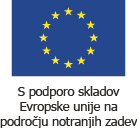 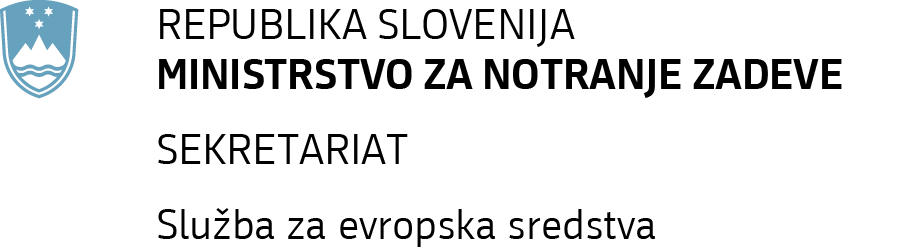 		T: 01 428 42 37 		E: ses.mnz@gov.si		www.gov.siŠtefanova ulica 2, 1501 Ljubljana                Številka: 410-69/2020/11                Datum:   1. 7. 2022	NACIONALNI PROGRAM ZA IZVAJANJE INSTRUMENTA ZA FINANČNO PODPORO ZA UPRAVLJANJE MEJA IN VIZUMSKO POLITIKO V OKVIRU SKLADA ZA INTEGRIRANO UPRAVLJANJE MEJAV REPUBLIKI SLOVENIJI ZA OBDOBJE 2021-2027 ANNEX VITemplate of a programme for the AMIF, the ISF and the BMVI – Article 16(3)Programme strategy: Main challenges and policy responses References: Article 17(3)(a) (ii bis), (iii), (iv) and (vii) and CPR Do 15.000 ZNAKOV Specific objectives (repeated for each specific objective other than technical assistance)References: Article 17(2) and 17(4)2.1. EFFECTIVE EUROPEAN INTEGRATED BORDER MANAGEMENT -SO12.1.1 Description of a specific objective SO1DO 16.000 ZNAKOV 2.1 COMMON VISA POLICY – SO22.1.2 Description of a specific objective SO2Text field (16 000 characters)2.1.2 Indicators References: Article 17(4)(e) CPR2.1.3 Indicative breakdown of the programme resources (EU) by type of intervention References: Article 17(5) CPR and Article 12(15) of the BMVI Regulation or Article 12(9) ISF Regulation or Article 13(9) AMIF Regulation2.1.4 Technical assistance References:  Article 17(3)(e); Article 30(5) CPR; Article 32 CPR; Article 89 CPR;Financial planReferences:  Article 17(3)(f)3.1. Financial appropriations by year3.2 Total financial allocations [Table 8 Transfers between shared management funds*]* Cumulative amounts for all transfers during programming period.* Cumulative amounts for all transfers during programming periodEnabling conditions References:  Article 17(3)(h) Programme authorities References: Article 17(3)(j), Article 65 and 78 CPRPartnership References: Article 17(3)(g) CPR; Communication and visibilityReferences:  Article 17(3)(i) CPR, Article 42(2) CPR Use of unit costs, lump sums, flat rates and financing not linked to costsReferences: Articles 88 and 89 CPRAppendix 1: [Union contribution based on unit costs, lump sums and flat rates] Template for submitting data for the consideration of the Commission(Article 88)A.	Summary of the main elements B. Details by type of operation (to be completed for every type of operation)DID the managing authority receiving support from an external company to set out the simplified costs below? If so, please specify which external company: 	YES/No – Name of external companyTypes of operation:C: Calculation of the standard scale of unit costs, lump sums or flat rates*1. Source of data used to calculate the standard scale of unit costs, lump sums or flat rates (who produced, collected and recorded the data; Where the data are stored; Cut-off dates; Validation, etc.).2. Please specify why the proposed method and calculation is relevant to the type of operation:3. Please specify how the calculations are made, in particular including any assumptions made in terms of quality or quantities. Where relevant, statistical records and benchmarks should be used and attached to this annex in a format that is usable by the Commission. 4. Please explain how you have achieved that only eligible expenditure was included in the calculation of the standard scale of unit cost, lump sum or flat rate.5. Assessment of the audit authority(ies) of the calculation methodology and amounts and the arrangements to ensure the verification, quality, collection and storage of data.* justifications on the underlying data, the calculation methodology and resulting rate or amount and related assessment by the audit authority [(in points 1, 3 and 5)] are not required when the simplified cost options submitted in this Appendix are established at Union level [(other policies or the DA referred to in Article 88(4)].Appendix 2: [Union contribution based on financing not linked to costs]Template for submitting data for the consideration of the Commission(Article 89)A.	Summary of the main elements B. Details by type of operation (to be completed for every type of operation)Types of operation:[Appendix 3: Thematic Facility]CCI numberTitle in EnglishNational Programme BMVI of Slovenia Title in the national languageBMVI National ProgrammeVersion1.0First Year 2022Own Year 2029Eligible from01.01.2021Eligible until31.12.2029Commission Decision Number Commission Decision Date Member State amending decision numberMember State amending decision entry into force dateThis section explains how the programme will address the main challenges identified at the national level based on local, regional and national needs assessments and/or strategies. It provides an overview of the state of implementation of relevant EU acquis and the progress achieved on EU action plans, and how the Fund will support their development through the programming period. UČINKOVITO EVROPSKO INTEGRIRANO UPRAVLJANJE MEJA: Vseobsegajoči cilj na področju evropskega integriranega upravljanja meja je okrepljeno preprečevanje in odkrivanje nedovoljenih migracij in z njimi povezanim čezmejnim kriminalom. Slovenija (SI) je 2007 vstopila v schengensko območje in potrebne so bile številne prilagoditve za izpolnjevanje schengenskih standardov. Poleg zakonodaje je kompleksen del predstavljala infrastruktura na skupni meji s Hrvaško (HR), ki je bila še sredi pristopnih pogajanj in ni bilo mogoče oceniti, kdaj bodo izpolnjeni pogoji za članstvo v EU ali za vstop v schengensko območje. Investicije v zunanjo mejo EU so bile na podlagi številnih presoj in racionalnih odločitev sprejete kot začasno ustrezne. Sedaj ugotavljamo, da sta stalna uporaba in nepredviden migrantski val pustila znaten vpliv na objektih in opremi, saj nadaljnja 15-letna uporaba ni bila predvidena. Posledično je nujna prenova, nadgradnja, zamenjave in druge prilagoditve opreme. Notranja meja EU Sl-HR je od 1. julija 2013 začasna zunanja schengenska meja, a kljub vstopu HR v EU zahteva vzdrževanje in osnovne investicije za ohranjanje schengenskih standardov nadzora. Dolžina zunanje schengenske meje je 670 km, z 62 mejnimi prehodi (MP) (57 kopenskih, 2 pomorska, 3 zračni), s približno 60 mio potnikov letno (v obdobju 2014-2020 skoraj 400 mio potnikov). Množični migracijski priliv v obdobju 2015-2016 (cca 478.000 migrantov) in dodatni nezakoniti migranti (cca 54.000), ki so prečkali SI schengensko mejo, ponazarjajo pritisk in nevarnosti, s katerimi se sooča in ukvarja mejna policija.V finančnem obdobju 2003 - 2013 je SI vzpostavila infrastrukturne rešitve za večino kopenskih MP, 1 letališki in 1 pomorski MP. V obdobju 2014-2020 je nadaljevala z vlaganjem v infrastrukturne objekte MP (popravilo nujne obrabe, ohranjanje schengenskih standardov) ter se osredotočala v naložbe na žariščnih točkah, zaradi povečanega prehajanja meje in/ali izvajanja »kontrol na eni točki« na SI-HR meji. Poleg nujnih, so bile izvedene investicije v tehnično opremo in prevozna sredstva, posodabljanje nacionalnega komunikacijskega sistema ter usposabljanje za mejne policiste. SIS II je polno delujoč od leta 2013, zahteva pa investicije v strojno in programsko opremo ter usposabljanje. Nacionalni sistem SIS teče v primarnem okviru IBM in na sekundarni rezervni lokaciji, ker je glavni okvir zastarel in je bil že zamenjan. V obdobju 2021-2027 HR izpolnjuje pogoje za pristop, a odločitev še ni sprejeta, zato SI nadaljuje s polnim izvajanje schengenskega pravnega reda na kopenski meji s HR, kjer kontrola še ni odpravljena - do pristopa HR k schengenskem območju. Iz BMVI bomo nameniti sredstva za investicije za zagotovitev vzdrževanja in izpolnjevanja schengenskih standardov; implementacijo priporočil schengenske evalvacije; potrebne nadgradnje v kontekstu sprejetih ukrepov za dvig zaščite schengenskih meja; izboljšanje upravljanja migracijskih tokov ter okrepitev EU notranje varnosti. Po vstopu HR v schengensko območje bo SI policija nadaljevala z delom na zračnih in morskih mejah ter izvajala potrebne tehnične in operativne ukrepe mejnega nadzora znotraj schengenskega območja. Ti notranji ukrepi bodo namenjeni popolnemu zagotavljanju notranje varnosti na področju nezakonitih migracij in čezmejnega kriminala tudi po odpravi mejnih kontrol na notranji meji s HR. Ohranili in okrepili se bodo koristni instrumenti, npr. sodelovanje prek Centra za policijsko sodelovanje (angl.CPC). CPC podpirajo in lajšajo mejne kontrole s hitro izmenjavo informacij o nadzorovanih osebah, dokumentih in vozilih s sodelujočimi državami in drugimi CPC ter so tako pomembna informacijska središča. Europolove strateške analize identificirajo Zahodni Balkan (ZB)  kot ključno kriminalno središče, zato bo ozemlje Sl ostalo pomembno tranzitno območje za vstop organiziranih kriminalnih na trge EU, tudi po vstopu HR v schengensko območje.Med nova orodja, ki jih mora SI upoštevati pri izvajanju pravnega reda na tem področju, sodijo Uredba 2019/817 o vzpostavitvi okvira za interoperabilnost IT sistemov EU na področju vizumov, Uredba 2019/818 o vzpostavitvi okvira za interoperabilnost IT sistemov EU na področju policijskega in pravosodnega sodelovanja, azila ter migracij ter spremembe uredb 767/2008,  2016/399, 2017/2226, 2018/1240, 2018/1726 in 2018/1861, 2018/1862, Odločbe Sveta 2004/512/ES in Sklep Sveta 2008/633/PNZ. Cilj interoperabilnosti EES, ETIAS, ECRIS ter nadgradnja obstoječih sistemov SIS, EURODAC in VIS je izboljšanje pogojev za učinkovit pretok informacij med DČ in povečan nadzor meja, migracij, obravnave vlog za azil ter nudenje večje opore DČ v njihovem boju proti kriminalu in terorizmu. Stanje EES: kupljena oprema, pripravljeni scenariji za potrebno opremo in načrt dela na posameznih MP, razvoj in namestitev različnih programskih rešitev, pred testiranje/testiranje programske in strojne opreme. Stanje ETIAS: priprava pravnih aktov ter drugih pogojev za ustanovitev nac. enote, aktivno sodelovanje v delovnih skupinah na nivoju EU in bilateralni ravni sosednjih držav. Centralni IT ETIAS sistem izdeluje eu-LISA, SI bo poskrbela za izdelavo vmesnikov, aplikacije za eno od komponent (watchlista) ter vzpostavitev interoperabilnosti. SI na meji s HR beleži visoko število ilegalnih migrantov ter poskusov ilegalnega vstopa na schengensko območje. Glede na nestabilne razmere na vzhodu, je pričakovati, da bo trend ostal enak. Tudi število potnikov na MP je povečano (večjega št. prebivalcev v EU, večja mobilnost). Investicije BMVI bodo skladne s priporočili schengenske evalvacije iz leta 2019 (nadgradnja, posodobitve oz. zamenjava opreme za varovanje meje, opreme za varovanje meje v nočnem času in opreme za izvajanje učinkovite mejne kontrole). SI je tudi relativno gorata in na nekaterih mestih težko prehodna država, kar se izkorišča za čezmejni kriminal. Zato je potrebna različna oprema za nadzor, orodja in transportna sredstva. Med priporočili schengenske evalvacije je tudi povečanje števila službenih živali in njihova uporaba pri varovanju državne meje.Tudi priporočila Frontex ocene »Vulnerability Assessment« zadnjih 4 let kažejo na potrebne investicije v vozila, analitično programsko opremo, termovizijske naprave, nadgradnjo operativnih zmogljivosti na morju, sisteme za izmenjavo podatkov ter sodobno opremo za odkrivanje oseb, skritih v vozilih. Oprema za nadzor državne meje (varovanje in mejna kontrola) v okviru BMVI je zelo specifična in namenska, zato pri drugih policijskih nalogah ni uporabna ali pa v zelo omejenem obsegu.Predvideno je nadaljevanje investicij iz obdobja 2014-2020, nove pa bodo usmerjene v uvedbo sodobnejših in naprednejših tehnologij za lažje, hitrejše in učinkovitejše delo. Predvideno je zagotavljanje daljše operativnosti obstoječe tehnične opreme s trajnim vzdrževanjem, upravljanjem in majhnimi investicijami ter s posodabljanjem MP. Na MP bo še naprej potekalo redno in investicijsko vzdrževanje naprav, objektov in okolice, s ciljem zagotoviti nemoteno opravljanje mejne kontrole in varovanja zunanje schengenske meje. Objekti so zastareli in energetsko neučinkoviti, ne zagotavljajo ustreznih delovnih pogojev (klima/ogrevanje).Ključni poudarki v 2021-2027:SI bo z vstopom HR v schengensko območje izgubila začasno zunanjo mejo, zato bo s sredstvi BMVI izvajala tehnične in operativne ukrepe v schengenskem območju vezane na izravnalne ukrepe in kontrolo znotraj ozemlja, kot jo predvideva Zakonik o schengenskih mejah. Zagotavljanje interoperabilnosti sistemov: investicije v posodobitev in zamenjavo tehnologij na meji, v velike IT sisteme in ostalo opremo, nujno za nadzor meje (vozila za mejne patrulje, IT, zaščitna oprema). Načrtovana je prenova SIS II (SIS recast), posodobitev programske opreme (NS SIS in SIRENE), posodobitev »data recovery sistema« na sekundarni lokaciji ter prenos NS SIS na novo odprto kodno platformo.SI policija je odgovorna za Nacionalni koordinacijski center (NCC), EUROSUR in vozlišče ter aktivnosti razširitve radarskega pokritja (celotno teritorialno morje), kar bi plovilom, namenjenim v pomorski MP Koper preprečilo izognitev mejni kontroli. Radar Luke Koper je financiran kombinirano (nakup EBF, vzdrževanje ISF-B). Za pripravo in izmenjavo poročil o tveganjih s sosednjimi NCC je potreben dostop do plačljivih baz podatkov (Seasearcher) s podatki o plovilih, lastnikih, itinerarjih plovil. Investicije bodo usmerjene tudi v nadgradnjo oz. zamenjavo radarjev in obratovalno infrastrukturo.Posodobitev izvajanja mejne kontrole: investicije v vozila, IT opremo, čolne in helikopterje. Izzivi ostajajo na področju paketov Pametne meje (Smart Borders), načrtuje se nadgradnja EES sistema, nadaljnje aktivnosti za zagotavljanje interoperabilnosti (ESP, SMMS, CIR) in usposobljeno osebje na novih področjih. SKUPNA VIZUMSKA POLITIKA: Cilj aktivnosti SI s podporo BMVI na področju vizumske politike je zagotoviti učinkovite vizumske postopke, ki lajšajo zakonita potovanja in preprečujejo migracijska in varnostna tveganja. SI kot dejavna članica schengenskega območja izvaja vizno poslovanje na 50 diplomatskih predstavništvih in konzulatih v tujini (DKP) ter si prizadeva za načrtovanje in izvajanje standardov na vseh lokacijah. V zadnjih letih so bili odprti novi DKP (Sofija, Bukarešta, Abu Dabi, Seul) z novimi izzivi na področju opremljanja lokacij, zagotavljanja podpore in iskanja ustreznih kadrov. V  2019 je SI izvedla 29.724 vizumskih postopkov, v 2020 pa le 5.436 (vpliv COVID-19). V 2021 je bilo zaznati rahel trend rasti, a normalnega poslovanja še nekaj let ni pričakovati. Uredba 810/2009 - Vizumski zakonik, Uredba 2018/1806 - Vizumski režim ter Uredba 767/2008 - VIS (Vizumski informacijski sistem) urejajo področje vizumov – ker so predvidene spremembe, bo njihova implementacija izziv za majhno slovensko administracijo. Uredba 810/2009 določa zbiranje biometričnih identifikatorjev (fotografijo in 10 prstov) v vizumskih postopkih, preverjanje pogojev za vstop in oceno tveganja, namestitev primernega števila osebja za obravnavo vlog ter funkcionalnost, gradnjo prostorov in omogočanje izvajanja ustreznih varnostnih ukrepov. Centralni organi DČ morajo zagotoviti usposabljanje osebja na delu v tujini in lokalnega osebja ter popolne, natančne in posodobljene podatke o ustrezni zakonodaji EU in nacionalni zakonodaji.V SI za sistem vizumskega poslovanja skrbi Ministrstvo za zunanje zadeve (MZZ) preko DKP in je na ustrezni ravni za uresničevanje skupne vizumske politike EU. Za izvajanje harmoniziranega pristopa k izdajanju vizumov je nujno redno posodabljanje programske opreme, kot jo zahtevajo spremembe skupne vizumske politike EU, nadomeščanje, posodabljanje ter nadgradnja IKT strojne opreme na DKP ter v podatkovnem centru MZZ (zaradi hitrega tehnološkega razvoja, amortizacije sredstev). Pomembno je zagotavljanje kakovostne povezljivosti med DKP in MZZ, še posebej, kjer je povezljivost problematična, ustreznih prostorskih pogojev in varnostnih standardov, usposobljenosti kadra ter kadrovskih zmogljivostih za vizno poslovanje na DKP. SI na srednji rok načrtuje izboljšanje vizumskih IKT sistemov prek aplikacij, baz, komunikacijskih povezav ter posodabljanja strojne opreme. Načrtuje naložbe v izboljšanje varnostnih standardov (opreme, prostorov in protokolov) v konzularnih prostorih, pozornost bo namenjena delovnim procesom in usposabljanju osebja. Namen je izboljšano delovanje vizumskega sistema, krajši čas obdelave prošenj za vize, okrepljeno odkrivanje lažnih dokumentov in manj napak pri vnosu podatkov, s ciljem zagotavljanja učinkovitejših, preglednejših in za prosilce prijaznejših vizumskih postopkov.Razvoj področij je začrtan v Strategiji zunanje politike SI, schengenski in nacionalni zakonodaji, ki ureja področje vizumov, tujcev in migracij. Znotraj EU se bo SI zavzemala za vizumsko politiko, ki spodbuja prihod tujih turistov, mednarodno sodelovanje na gospodarskem, znanstvenem, izobraževalnem in kulturnem področju. Gostejša konzularna mreža, ki bi odprla možnost pridobitve vizumov na novih, bolj oddaljenih lokacijah v svetu, je mogoča le z dodatnimi naložbami v konzularno infrastrukturo, kar bo omogočalo sledenje trendom povečevanja vizumskih postopkov. SI bo preko delovanja DKP dejavno uresničevala migracijsko politiko EU. Pozornost bo usmerjena tudi v boj proti trgovini z ljudmi in nezakonitim migracijam, s čimer bo  okrepljeno sodelovanje na področju migracij in mobilnosti v okviru EU ter s tretjimi državami.V okviru vizumske politike EU SI aktivno sodeluje pri sprejemanju in implementaciji zakonodaje, ki krepi varnost območja EU in upravljanje zunanjih meja. V letu 2010 je postal operativen VIS z novimi funkcionalnostmi v vizumskih postopkih, dodatno varnostjo in preglednostjo postopkov. Nato je na ravni EU prišlo do večjih premikov pri digitalizaciji procesov in uvajanju novih rešitev na področju informacijske tehnologije. V letih 2012 in 2019 je potekalo ocenjevanje uporabe schengenskega pravnega reda na DKP, na podlagi česar si SI prizadeva za redno vzdrževanje schengenskih standardov.Vzpostavitev prihodnjih velikih sistemov informacijske tehnologije (EES, ETIAS) in protokolov povezave v okviru interoperabilnosti, ki jih razvija in upravlja Evropska agencija za upravljanje velikih sistemov informacijske tehnologije (eu-LISA), postavlja nove izzive, kot je vzpostavitev sodelovanja med relevantnimi državnimi organi in zagotovitev zadostnih človeških virov. SI bo s pravočasnim pristopom in aktivacijo teh sistemov odgovorno skrbela za upravljanje migracij na vizumskem področju in prehajanju meja.Prenovo sistema VIS in njegove povezave z EES skupaj izvajata MZZ in Policija, ki sodelujeta tudi na področju projekta ETIAS in interoperabilnosti.Še naprej se načrtuje razvoj in izboljšanje vizumskih informacijskih sistemov s ključno vlogo pri vizumskem poslovanju. Načrtovana je digitalizacija vizumskega poslovanja. Delovanje, posodabljanje in nadgradnja sistemov predstavljajo velik kadrovski in finančni zalogaj, zato je financiranje iz BMVI strateškega pomena za izvajanje vizumskih postopkov, ki morajo biti zakoniti, hkrati enostavni in pregledni, slediti morajo trendom digitalizacije in približevanju prosilcem za vizume. Ključni izzivi so hiter napredek IKT tehnologije in hitra zastarelost programske in strojne opreme, nedostopnost posodobljenih podatkov in nadgradenj ter nedosegljivost komunikacijskih linij. Preko BMVI SI načrtuje vzdrževanje, posodabljanje, optimizacijo in zamenjavo strojne opreme ter zagotavljanje kakovostnih podatkovnih povezav. Del vizumske politike je tudi varno delovno okolje za uslužbence, zato je potrebno slediti trendom na področju varnosti, zaščite prostorov in oseb. SI načrtuje izboljšanje varnostnih standardov na DKP na področju alarmne tehnike, videonadzorih sistemov, komunikacijskih sistemov, sistemov nadzora pristopa in drugih področjih. Pozornost bo namenjena varnosti osebja, hrambi in distribuciji vizumskih nalepk. Pri infrastrukturnih posegih v prostore za vizno poslovanje je pomemben vidik prijaznost ureditve do prosilcev za vizum. Ker se znanje, aplikacije, baze in oprema na področju vizumske politike EU hitro spreminjajo, se morajo usposabljati vsi pristojni uslužbenci v obliki rednih in izrednih usposabljanj o pravnem redu EU, tehnologijah in delovnih metodah. SI je s pomočjo skladov EU že sedaj skrbela za učinkovito usposabljanje na področju odkrivanja ponarejenih in prenarejenih dokumentov, zato je cilj nadaljevanje prakse z dodatnimi vsebinami, ki bodo znanje in izmenjavo izkušenj uslužbencev dodatno izboljšali.MZZ bo operativno podporo BMVI namenil zagotavljanju stalne in ustrezne kadrovske podpore za izvedbo postopkov za izdajanje vizumov na DKP.Sistem upravljanja in nadzora: SI bo ohranila sistem iz obstoječe finančne sheme. OU je MNZ, Služba za evropska sredstva, Projektna enota za sklade notranje varnosti in migracij, revizijski organ (RO) je Ministrstvo za finance, Urad za nadzor proračuna ter dve posredniški telesi izvajata prenesene naloge OU. Za izvajanje finančnih transakcij med EU in državnim proračunom je pooblaščeno MF, Sektor za upravljanje s sredstvi EU/CA, za izvedbo javnih razpisov pa posredniško telo za projekte, ki se izvajajo na podlagi javnih razpisov. Projekte, financirane iz skladov, izvajajo upravičenci - osebe javnega prava (na podlagi neposredne dodelitve, zaradi posebne narave projekta, tehnične ali administrativne pristojnosti) ali organizacije, izbrane na podlagi javnega razpisa.SI bo prejela bistveno več sredstev kot v prejšnji shemi, zato bodo organi morali vlagati v krepitev kadrovskih zmogljivosti (OU iz 5 na 10, RO iz 2 na 3), poenostavitev stroškov in kontrol (kontrole na vzorcih).SI bo skladno z izkušnjami iz sheme 2014-2020 in priporočili EK pri javnih razpisih uporabila poenostavitev izračuna neposrednih stroškov dela, po 55. členu CPR. Uporabili bomo poenostavljene stroške na enoto, ki jih bo za DG HOME izračunal Public Policy and Management Institute. Zaenkrat ni predvidena uporaba finančnih instrumentov ali mešanega financiranja.SI se zavezuje, da bodo sredstva sklada uporabljena za izvajanje kakršnih koli operativnih posledic priporočil schengenske ocene v obdobju 2021–2027.V skladu z uredbo bo vsa večja oprema načrtovana za nakup skladna z operativnimi standardi Frontex.Ukrepi Slovenije (SI) bodo v okviru SO1 še naprej osredotočeni na preprečevanje nedovoljenih prehodov meja, nezakonitega priseljevanja in čezmejnih kaznivih dejanj. Finančno podporo BMVI 2021-2027 bo SI uporabila za doseganje zastavljenih ciljev tj. posodabljanje opreme za mejno kontrolo, varovanje meja in izvajanje izravnalnih ukrepov – kontrol znotraj ozemlja po Zakoniku o schengenskih mejah (ZSM). Načrt temelji tudi na priporočilih schengenske evalvacije in Frontexovi oceni »Vulnerability Assessment« za delovanje sistemov EU in opreme. Financiralo se bo nadaljevanje aktivnosti iz pretekle finančne sheme ter odpravljalo na novo nastale izzive in vrzeli, vezane tudi na delovanje informacijskih sistemov EU (IS EU).Ključni resor na področju evropskega integriranega upravljanja meja (IBM) je Ministrstvo za notranje zadeve, Policija. Sredstva dodeljena preko neposredne dodelitve (zakonske pristojnosti s področja) predstavljajo le del sredstev za uresničevanje zastavljenih ciljev. Drugi del bo zagotovljen iz nacionalnega proračuna SI, namenjen bo za plače zaposlenih, komplementarno opremo, IS (inf. sisteme) in posege v infrastrukturo.Znotraj spodaj navedenih izvedbenih ukrepov iz Priloge II (a(i), a(ii), a(iii), c, d, e) se bo SI usmerila na področja podpore 1 (b, c, g, l) iz Priloge III in točki 2 in 12 iz Priloge IV. Pričakovani rezultati:Povečana zmožnost odkrivanja tihotapskega blaga, oseb, ki poizkušajo nedovoljeno vstopiti na schengensko ozemlje v dnevnem/nočnem času in zvišana mobilnost. Zagotovljena uporaba sodobne opreme, potrebne za uspešno odkrivanje in preprečevanje kaznivih dejanj in prekrškov, na področju varovanja meja. Funkcionalna opremljenost centrov za mednarodno sodelovanje, primerno delovno okolje za policiste in nova analitičnima orodja za zagotovitev enostavnega podprtja dela operativnih enot na terenu. Sodobna oprema za zagotovitev neprekinjenega učinkovitega varovanja državne meje, združljivost z novimi IS EU, boljša interoperabilnost, nemoteno delovanje IS za uporabo SIS in učinkovitejše pridobivanje in analiza podatkov.Vzdrževanje in obnova objektov na MP in policijskih postajah za izravnalne ukrepe (PPIU) za izboljšanje pogojev za delo policije in nadzor meja.Izvedbeni ukrep 1a(i): Tehnična oprema za izvajanje kontrol na zunanjih mejah Detektorji za odkrivanje tihotapskega blaga in prtljage potnikov: Za mejno kontrolo, izvajanje tehničnih in operativnih ukrepov v schengenskem območju po ZSM se preverja prevozna sredstva in vsebino prtljage potnikov, ki lahko ogrožajo javno in notranjo varnost. Policija ima le 4 delujoče rentgenske naprave za nadzor potniške prtljage vezano na varnostne grožnje (iz ISF), zato je predvidena nabava dodatnih. Detektorji za odkrivanje nedovoljene vsebine (orožje, droge, eksplozivi) v potniški prtljagi so dotrajani, zato je predvidena nabava novih. Kombinirana vozila za prevoze policistov za izvajanje varovanja meje po ZSM so potrebna zaradi povečanega pritiska migrantov na zunanjo sch. mejo. Vozila v uporabi so starejša, nezanesljiva, z veliko prevoženih kilometrov, ker vzdrževanje ni smotrno je smiselna nadomestitev.Minibusi za prevoz nelegalnih migrantov: Povečan pritisk nelegalnih migrantov na zunanjo sch. mejo zahteva prevoz zajetih na lokacije izvajanja policijskih postopkov po ZSM in bilateralnih sporazumih. Na tak način bo omogočen prevoza celotne skupine migrantov na lokacijo obravnave.Naprave za preverjanje pristnosti dokumentov so nujne za opravljanje mejne kontrole, izvajanje tehničnih in operativnih ukrepov v sch. območju (ZSM in EES zakonodaji). Gre za sodobne (fiksne in prenosne) naprave za preverjanje pristnosti dokumentov, ki omogočajo povečave in osvetlitve pri preverjanju pristnosti dokumentov (skladno s Frontex standardi).Oprema za tehnično varovanje zelene meje: Potrebna je vzpostavitev nadzora ilegalnih prehodov meje z senzorskim nadzorom (premična oprema) tj. z optičnimi senzorji ustrezne tehnologije. Za delovanje je potrebna aktivna IKT oprema za obdelavo, analiziranje in prenos signalov v videonadzore centre, usposabljanje kadrov, uporabnikov in vzdrževanje. S tem bi olajšali izzive varovanja zunanje meje, sledili razvoju opreme ter ukrepom (ZSM). Pričakovani rezultat (PR): učinkovito izvajanje kontrol na zunanjih mejah.Izvedbeni ukrep 1a(ii)Tehnična oprema za izvajanje kontrol na zunanjih mejah Helikopter:  Za izvajanje mejne kontrole po ZSM je ključen helikopter. Naloge nadzora državne meje in tega območja se opravljajo s patruljno-izvidniškimi helikopterji na linijskih (državna meja) ali točkovnih ciljnih območjih (mejni prehodi, počivališča, zapore na cestah). Uporablja se videokamera z veliko povečavo, snemanje in prenos slike na daljavo. S to tehnologijo je helikopter izvidnik operativnega štaba ali kot operativni štab v zraku. Helikopter mora imeti sistem za nočno opazovanje, termovizijski senzor in iskalni reflektor za osvetljevanje območij iskanja ali označevanje ciljev zemeljskim ekipam. Investicijsko vzdrževanje sedanje flote ni smiselno, zaradi previsokih investicijskih vlaganj, zastarele tehnologije, visokih cen ter dolgih dobavnih rokov nadomestnih delov, razen EC135 in pogojno AW109E (zaradi starosti modifikacija ekonomsko ni upravičena). Le 2 helikopterja v celoti ustrezata potrebam policije (EC135, AW169). Za potrebe policije je potrebno zmanjšati stroške, povečati letalsko varnost in čim prej zagotoviti zamenjavo flote in nadgradnjo videonadzornega sistema.Za učinkovito izvajanje sch. priporočila bosta nabavljena 2 patruljno izvidniška helikopterja z opremo visokozmogljivih sistemov kamere za delo podnevi in ponoči, skladno s Frontex standardi ter financirana po ključu delitve (mejna problematika). Čolni – pomorska plovila za varovanje meje: Policija je iz prejšnje perspektive kupila 2 plovili za izvajanje varovanja morske meje, katerih delovanje sta schengenska evalvacija in Frontexov »Vulenerability Assessment« ocenila kot primerno, v prihodnosti pa bo potrebna nadgradnja, posodobitev in obnova za izvajanje nalog po sch. standardih. V kolikor se bo nadgradnja izkazala za nesmotrno, zaradi iztrošenosti, ju bomo nadomestili.PR: boljša opremljenost, odzivnost in učinkovitost pri varovanje zunanje sch. meje.Tehnična oprema za izvajanje tehničnih in operativnih ukrepov v schengenskem območjuZa izvajanje tehničnih in operativnih ukrepov v sch. območju (izravnalni ukrepi), vezanih na mejno kontrolo, varovanje notranje meje ter naključne mejne kontrole (ZSM) je v uporabi 8 vozil za 8 enot, ki opravljajo tudi preverjanje zakonitosti bivanja na območju EU. Ena dodatna enota je že ustanovljena, načrtovana je še ena, ki bi postala operativna po vstopu HR v sch. območje. Cilj je 10 schengen busov za nadomestitev iztrošenih, nabavljenih s sredstvi EU v 2007 in 2015.Za učinkovito opravljanje mejne kontrole je potrebna nabava različnih vrst prenosnih čitalnikov (prstnih odtisov, dokumentov, ipd) ter detektorjev motilcev signala. Gre za uvedbo novih tehnologij za odkrivanje čezmejne kriminalitete pri izvajanju tehničnih in operativnih ukrepov v sch. območju, vezanih na mejno kontrolo po ZSM. Specialno opremljena vozila so potrebna za opravljanje aktivnosti vezanih na mejno tematiko (namensko opremljena vozila za delo z brezpilotnimi zrakoplovi; za delo z brezpilotnimi zrakoplovi in delo z video sistemi na meji ter namensko opremljena kombinirana vozila za potrebe nadzora prometa z video sistemi).Vzpostavitev tehničnega nadzora mejnega območja zahteva analitične kapacitete, za kar je nujna menjava videonadzornih sistemov na vseh MP (kamere, snemalniki in pripadajoča premična oprema). Cilj je vzpostavitev sodobne opreme za zagotavljanje neprekinjenega učinkovitega varovanja državne meje. Načrtovan je nakup dodatnih brezpilotnih zrakoplovov z ustrezno opremo za nadzor državne meje in z oskrbovalnimi sistemi za povečanje avtonomije, saj so se izkazali za koristne pri nadzoru manj dostopnega terena, odkrivanju, spremljanju in sledenju večjih skupin nelegalnih migrantov, ki prečkajo mejo. Ker jih uporabljajo tudi trgovci z migranti, mora SI Policija zagotoviti protidronsko obrambo. Potrebna je tudi specialna programska oprema za analitiko video posnetkov in usposobljeni operaterji.Za spremljanje mejnega območja, zunaj MP je potrebna namestitev več specialnih kamer. Ker je v pripravi spremembe zakonodaje bo omogočena tudi uporaba posebnih orodij.Zaščitna oprema za operativno delo mejnih policistov, ki se ukvarjajo z nelegalnimi migranti in tujci pri nadzoru njihovih osebnih stvari in varnostnem nadzoru. PR: sodobna tehnična oprema za izvajanje tehničnih in operativnih ukrepov v schengenskem območju.Mednarodni prostor za zavrnjene državljane tretjih državPLP Brnik je zadolžena za izvajanje mejne kontrole na zunanjih sch. mejah, kamor spada letališče Jožeta Pučnika, Ljubljana. Zavrnjene potnike - DTD, ki ne izpolnjujejo pogojev za vstop v sch. območje,  se namesti v posebni prostor - Mednarodni prostor za zavrnjene tujce, kjer se jim nudi nadzor, prenočišče in prehrano.PR: zagotavljanje kakovostne namestitve in oskrbe zavrnjenih DTD (zagotavljanje varovanje človekovih pravic in njihovega dostojanstva).Zamenjava opreme za MP in PPIU - tehnični in operativni ukrepi v schengenskem območju vezani na mejno kontroloDo vstopa HR v sch. območje bo SI pristojna za zamenjavo opreme na MP na zunanji sch. meji, po tem pa bomo soočeni z novim izizivom z izravnalnimi ukrepi v sch. območju - kontrolo znotraj ozemlja po ZSM. V aktivnosti so vključeni MP na zunanji sch. meji s HR ter PPIU in 2 specializirani enoti za nadzor državne meje. Nujna obnova teh objektov bo izboljšala pogoje za delo policije. Ohranjena bo funkcionalnost objektov in izboljšana njihova energetska učinkovitost. To obsega (po potrebi) tudi zamenjavo dotrajanih kontrolnih kabin in zabojnikov, klimatskih in drugih naprav za hlajenje in ogrevanje prostorov, naprav za neprekinjeno napajanje in agregatov, delovnih postaj in monitorjev za nadzor prometa, zapornic, naprav za obveščanje in usmerjanje prometa. Izravnalni ukrepi predstavljajo del nalog policije na področju nadzora državne meje, ki se opredeljuje kot kontrola znotraj ozemlja in je določena v ZSM, izvajanje pa se financira iz BMVI.PR: boljši pogoji za delo policije za varovanje meje.3) Izvedbeni ukrep 1a(iii):Analitični programi za izdelavo naprednih analiz tveganja Schengenska evalvacija in Frontexova ocena »Vulnerability Assessment« kažeta potrebo po izboljšanju sistema dela in usposobljenosti na področju priprav analiz tveganja. Z nakupom posebnih specialnih programskih orodij bo olajšano delo in izboljšana kakovost analiz tveganj. Policija uporablja programsko opremo, ki omogoča pridobivanje različnih podatkov o plovilih in njihovih poteh. PR: nabava analitičnih programov za izdelavo naprednih analiz tveganja.4) Izvedbeni ukrep 1c):Posodobitev in širitev centrov za mednarodno sodelovanje (fin. 90%):ZSM določa operativno sodelovanje med DČ. Policija je v okviru prejšnje finančne sheme sodelovala pri vzpostavitvi in vzdrževanju dveh policijskih centrov (Vrata - Megvarje in Dolga vas). Predviden je njun nadaljnji razvoj in vzdrževanje.PR: nabava opreme, posodobitev in širitev centrov za mednarodno sodelovanje kot podpora čezmejnemu operativnemu policijskemu sodelovanju. 5) Izvedbeni ukrep 1d): Tehnična oprema za varovanje kopenske meje in nadzor meje Priporočila Frontexova ocena »Vulnerability Assessment« iz 2020 ter schengenske evalvacije SCHEVAL 2019 kažejo na zastarelo opremo, pomanjkanje in izboljšave opreme za varovanje kopenske meje, zato so načrtovane spodaj navedene aktivnosti:Nabava ročnih in mobilnih termovizij. Policija ima v uporabi 9 mobilnih, 32 ročnih termovizij in 106 žepnih termovizijskih naprav.Zamenjava iztrošenih prevoznih sredstev za nadzor kopenske meje.Detektorji CO2 in srčnega utripa za odkrivanje oseb, skritih v vozilih kot nadgradnja obstoječe opreme.Pridobitev dodatnih službenih živali za nadzor in varovanje meje.Nabava kakovostne opreme za nočno opazovanje/nadzor.Obstoječ sistem varovanja tj. radarski sistem s kamerami je primeren, v prihodnosti pa bo potrebno poskrbeti za nadgradnjo in nadaljnjo operativnost sistema, v skladu z razvojem tehnologije, da bo omogočena izmenjava situacijske slike s sosednjimi državami. Stroški sodelovanja ekspertov pri izvedbi schengenskih evalvacijSI bo krila stroške sodelovanja ekspertov pri izvedbi schengenskih evalvacijah.Priporočila schengenske evalvacije v obdobju 2021-2029SI bo uporabila fin. BMVI za zagotavljanje enotnega pravnega reda EU in za vključitev ukrepov za podporo akcijskemu načrtu/izvajanju priporočil sch. evalvacije izdanih v obdobju 2021-2029.6) Izvedbeni ukrep 1e):Tehnična oprema za opravljanje mejne kontrole IKT oprema za izvajanje tehničnih in operativnih ukrepov na meji, mejne kontrole in izravnalne ukrepe: Skladno z ZSM in Uredbo EES za združljivost obstoječih in novih velikih IS EU, mora SI Policija posodobiti, nadgraditi in zamenjati opremo in programsko opremo za izvajanje ukrepov na meji: računalniki, zasloni, kamere, biometrične knjižnice, OCR prepoznava, obrazna prepoznava, oprema za omogočanje fiksnega govornega povezovanja/klicev, enote, omrežni sistemi in druge naprave - LAN stikala, usmerjevalniki, zaščitna in kriptografska oprema, IKT oprema za mobilno preverjanje in licence MDM za upravljanje z mobilnimi napravami za izvajanje mejne kontrole ter oprema za zajem podatkov (fotografija, prstni odtisi).Eurosur: Investicije v pomorsko opremo in celovit sistem EUROSUR za avtomatizirano izmenjavo podatkov in prilagoditev za obravnavo tajnih podatkov s stopnjo CONFIDENTIAL – kar je nujno za vzpostavitev sistema Eurosur do predvidoma 2025, skladno z Uredbo o evropski mejni in obalni straži EBCG. SI trenutno izvaja NCC samo na morski meji, za poročanje je odgovorna pomorska policija. Obstoječi informacijski tokovi, skladni z izmenjavo zaupnih informacij, še niso vzpostavljeni, SI še ni zaznala nobene nevarnosti.Uporaba nacionalnega SIS II sistema: Za zagotovitev nemoteno delovanje SIS je potrebno financiranje najema licenc centralnega računalniškega sistema (centralni računalnik, diskovni sistemi tračne knjižnice) po ključu delitve (cca 20%).Razvoj in nacionalna implementacija EU projektov v sklopu interoperabilnosti: V sklopu interoperabilnosti bo potrebno vzpostaviti oz. prenoviti več komponent:Celovit IS za ilegalne migracije, ki bo povezoval registracijo, zavrnitve, namestitve. Izdelan iskalni portal Policije, ki bo omogočal dostop do centralnih EU IS in Interoperabilnostnih komponent (fin. 90%). SI bo skladno z EES zakonodajo prilagodila svoj sistem za izmenjavo podatkov s centralnim EES sistemom. Po sprejeti SIS-Recast zakonodaji bo prilagojen sistem za izmenjavo podatkov s centralnim SIS II sistemom. V tem sklopu je predvideno tudi vzdrževanje in nadgradnja rešitve API/PNR. S ciljem varne obdelave tajnih podatkov bo SI prenovila IS za elektronsko obdelavo tajnih podatkov.ETIAS: Po ETIAS zakonodaji bo prilagojen sistem za izmenjavo podatkov s centralnim ETIAS sistemom (100 % - 85 (3) člen Uredbe 2018/1240).Izdelana bo aplikacija za dostop Policije do EES in ETIAS ter aplikacija za ETIAS listo nadzorovanih oseb (ETIAS WL) (75 % - 85 (1) člen Uredbe 2018/1240).Izboljšanje analitskih zmogljivosti za naprednejša ocenjevanja tveganj v smeri "hot spot" analiz in odkrivanja zapletenih povezav v podatkih: Za učinkovitejše pridobivanje in analizo podatkov za ocenjevanje situacij, izvajanje ukrepov in proaktivno delovanje je predvidena vzpostavitev analitike in GIS za mejo, dodatne licence za GIS in Power BI, avtomatska izmenjava podatkov z zunanjimi organizacijami, geografske podlage ter vzdrževanje mobilne rešitve za vnos podatkov na terenu.Posodobitev aplikacij za izmenjavo podatkov: poštne aplikacije za EUROPOL, INTERPOL in SIRENE so zastarele, zato bodo razvite nove.PKI infrastruktura - pasivna avtentikacija, terminalska avtentikacija je potrebna za izvajanje popolne mejne kontrole vključno s pasivno in terminalsko avtentikacijo ter možnostjo dostopov do prstnih odtisov na e-potovalnih listinah.7) Operativna podpora:Vzdrževanje MP in PPIUV vzdrževanje so vključeni MP na zunanji sch. meji s HR, PPIU in 2 specializirani enoti za nadzor državne meje. Investicijsko vzdrževanje in obnova objektov bo izboljšalo pogoje za delo policije in specializiranih enot za nadzor državne meje. Ohranjena bo funkcionalnost in izboljšana energetska učinkovitost: odprava okvar in napak zaradi dolgotrajne rabe, dotrajanosti naprav in neodkritih gradbeno-izvedbenih napak. Sanacije bodo obsegale tudi strehe, nadstrešnice, fasade, vozne in zelene površine, okolico objektov, osvetlitev, posedanje terena, vkopne in pilotne stene in drugo redno vzdrževanje. Vzdrževanje posebne namenske tehnične opreme videonadzorne in IKT opremePri nadzoru meje se uporablja širok nabor tehnične opreme, ki jo je potrebno vzdrževati za zagotovitev popolnega in neprekinjenega delovanja:Brezpilotni letalniki, specialna oprema v vozilih za tehnično podporo enotam, pomorski radarski sistem in termovizijski sistemi. Tehnična oprema za videonadzor meje: stroški popravil, varnostne in funkcionalne nadgradnje programske opreme za brezhibno delovanje opreme (ZSM).Oprema za fiksno govorno povezovanje/klicev enot, omrežni sistemi in naprave, požarne pregrade, drugi varnostni mehanizmi za zagotavljanje višje stopnje kibernetske varnosti pri upravljanju z informacijsko opremo.Stroški mejnih policistovStroški zaposlenih mejnih policistov, ki izvajajo mejno kontrolo. Usposabljanje za nadzor zunanje schengenske mejeUspešen nadzor zunanje sch. meje zahteva specialistična usposabljanja policistov in novih nadzornikov zunanje schengenske meje. Usposabljanja, priporočena s sch. priročnikom in standardi, zagotavljajo visoke schengenske standarde mejne kontrole, varovanja državne meje, izvajanja ukrepov v notranjosti in preprečevanja čezmejnega kriminala. Upoštevani so relevantni izdelki Frontexa. Izvedeno bo usposabljanje pilotov in tehnikov za helikopter.Vzdrževanje IS Vzdrževanje SIB vmesnika in nacionalnega SIS II sistema za nemoten dostop in uporabo schengenskih podatkov. Za nacionalne implementacije EU projektov Interoperabilnosti bodo razvite aplikativne rešitve, ki jih bo potrebno vzdrževati.V okviru specifičnega cilja SO2 se SI usmerja zlasti v izvedbene ukrepe za zagotavljanje učinkovitih in strankam prijaznih storitev za prosilce za vizum ob ohranjanju varnosti in celovitosti vizumskih postopkov, zagotavljanje enotne uporabe pravnega reda Unije glede vizumov, razvoj različnih oblik sodelovanja med DČ pri obravnavi vlog za izdajo vizuma, vzpostavitev, delovanje in vzdrževanje obsežnih informacijskih sistemov v skladu s pravom Unije na področju skupne vizumske politike, zlasti VIS, vključno z interoperabilnostjo teh obsežnih informacijskih sistemov in njihove komunikacijske infrastrukture.Ključni resor na področju skupne vizumske politike je MZZ, ki bo prejel sredstva BMVI preko neposredne dodelitve, in sicer zaradi zakonskih pristojnosti s predmetnega področja. MZZ bo za uresničevanje zastavljenih ciljev na področju vizumske politike namenil tudi nacionalna proračunska sredstva, ki bodo namenjena financiranju ustreznega lastnega deleža, za plače zaposlenih, komplementarno opremo, sistem informacijske tehnologije, nekatera izobraževanja (npr. jezikovne tečaje) in predvsem posege v infrastrukturo.Znotraj spodaj navedenih izvedbenih ukrepov iz Priloge II (a, b, c, e) se bo SI usmerila na področja podpore 2 (a, b, c, j, k) in 3 b iz Priloge III. Pričakovani rezultati:Kakovostne, učinkovite in strankam prijazne storitve za prosilce za vizume ob ohranjanju varnosti in celovitosti vizumskih postopkov ter zagotavljanje enotne uporabe pravnega reda Unije glede vizumov.Vzdrževanje nacionalnega vizumskega sistema v ažurnem stanju glede zahtevanih povezav z informacijskimi sistemi EU. Izvedbeni ukrep 2 a:Nacionalni vizumski sistem je temelj za izvajanje vizumskih postopkov. SI načrtuje več sklopov posodobitev in naložb v aplikacije, povezave in digitalizacijo postopkov.Nakup programskih komponent nacionalnega vizumskega informacijskega sistemaSI uporablja nacionalni vizumski sistem VIZIS, ki je preko vmesnika SI.VIS priključen na vizumski sistem EU na 62 lokacijah v tujini in v SI. Sistem deluje na podlagi replikacij oziroma t.i. satelitnega sistema znotraj HCL Lotus Notes okolja. VIZIS za svoje delovanje in komuniciranje z VIS uporablja aplikacijo Skupno zajemno mesto (SZM). Preko spletnih storitev je v sistem vključeno tudi centralno orodje za dostop do VIS in posvetovalno omrežje Vis-Mail. Prosilcem za vizum je omogočen tudi samostojen vnos podatkov in zajem fotografije preko spletnih vizumskih vlog (SVV), ki ga uporabljajo tudi zunanji ponudniki storitev na podlagi določb Uredbe (ES) 810/2009. SI potrebuje zanesljiv vizumski sistem, ki ga bo dosegala tudi z razvojem in z zagotavljanjem zanesljivih komunikacijskih povezav, možnostjo hitre ponovne vzpostavitve delovanja delovnega procesa v primeru izpada ter uporabo orodij za učinkovito upravljanje sistema. Z namenom zagotavljanja usklajenosti z zakonodajo EU je predviden nakup programskih komponent nacionalnega vizumskega informacijskega sistema, ki vključuje predvsem nadgradnjo VIZIS, SI.VIS, renew VIS, digitalizacijo in zagotavljanje interoperabilnosti. V prihodnosti pa bo potrebna tudi temeljita prenova VIZIS. Nadaljevalo se bo tudi delo na spletnem dostopu za različne funkcije, npr. oddajo vizumske vloge ali pregled stanja vloge, kot sestavnem delu nacionalnega vizumskega informacijskega sistema. SI načrtuje več sklopov posodobitev in naložb v aplikacije, povezave in digitalizacijo postopkov. Načrtuje se posodobitev v obliki aplikacije za mobilne naprave z namenom približanja postopkov strankam. V okviru projekta bo predvidoma posodobljen tudi sistem beleženja garantnih pisem in izmenjave podatkov z drugimi schengenskimi državami v okviru vizumskega zastopanja.Vključeno je tudi ustrezno posodabljanje licenc za licenčno programsko opremo, ki je potrebna za delovanje nacinalnega vizumskega sistema. Nakup strojne opreme za podporo obdelavi vizumskih vlogZaradi hitrega razvoja tehnologije je sodobna programska in strojna oprema ključnega pomena.Načrtovani so nakupi strojne opreme za podporo obdelavi vizumskih vlog – osebnih računalnikov,  aplikacijskih strežnikov, strežnikov baz podatkov, prenosnih računalnikov, namenskih tiskalnikov in čitalcev, komunikacijske opreme, multimedijske opreme, UPS napajalnikov, električnega napajanja za sistemske prostore, klimatskih naprav in podobno.Poleg navedenega bo potrebno redno posodabljati strojno opremo za skeniranje prstnih odtisov in opremo za odkrivanje ponarejenih dokumentov. Potrebno bo zagotavljati delujoče dostope do posodobljene baze varnostnih elementov potnih listin, vključujoč nove potrebe po preverjanju certifikatov izdajatelja.Zagotavljanje kvalitetne povezljivostiDoslej že zagotovljene izboljšane komunikacijske povezave na nekaterih lokacijah – do sedaj jih je SI vključila 8, zadnje stanje pa je 7 lokacij – se bodo na podlagi pozitivnih izkušenj v smislu zagotavljanja stalne povezljivosti, ki omogoča nemoteno delovanje vseh vizumskih podsistemov, ohranjale in dopolnjevale. S tem se močno zmanjša tveganje nedostopnosti sistema in celovito krizno upravljanje v primeru komunikacijskih mrkov, do katerih prihaja v posameznih manj razvitih državah. Pričakovan rezultat: gladko delovanje IKT sistemov z manj izpadi in okvarami. Dodatne aktivnosti v podporo digitalizaciji obravnave vlog za izdajo vizumovZa krepitev spletnega poslovanja je predviden tudi razvoj novih funkcionalnosti in platform, ki bi prosilcem omogočili spletno plačevanje taks, sklepanje potovalnih zdravstvenih zavarovanj, kot jih zahteva vizumska zakonodaja, in oddaljeno komunikacijo z uradnimi osebami (spletna platforma za videoklice). Z namenom približanja storitev prosilcem je predviden tudi pilotni razvoj in preizkus uporabe kioskov za zajemanje biometričnih podatkov.  Izboljšanje standardov (vključno z varnostnimi), funkcij in procesov na konzulatih S ciljem zagotavljanja nemotenega delovanja v čim bolj varnih razmerah bodo aktivnosti usmerjene v nakup opreme za izboljšanje varnostnih standardov in funkcij ter delovnih procesov v konzularnih oddelkih predstavništev RS. Z izvedbo projekta se bo dodatno izboljšala varnost na vseh predstavništvih, kjer se izvaja vizumska dejavnost. S tem se bo prosilcem za vizum omogočilo zagotavljanje učinkovitih in strankam prijaznih storitev za vizum ob ohranjanju varnosti in celovitosti vizumskih postopkov ter ob polnem spoštovanju človekovega dostojanstva in integritete prosilcev za vizum in imetnikov vizumov v skladu s členom 7(2) Uredbe (ES) 767/2008. Visoko stopnjo varnosti na predstavništvih je potrebno zagotavljati tudi zaradi varovanja podatkov na informacijskih sistemih, ki podpirajo izvajanje vizumske dejavnosti. Krovna podlaga za izvajanje ustreznih varnostnih ukrepov na DKP, kjer se izvaja vizumska dejavnost, je Uredba EU 810/2009, in sicer predvsem prvi in drugi odstavek 37. člena ter drugi odstavek 38. člena. Prav tako varnostne ukrepe določa Uredba (ES) 767/2008, in sicer v 32. členu, ki med drugim določa, da vsaka država zagotavlja ustrezno varnost podatkov VIS. V projekt bi bili vključeni vsi DKP izven schengenskega območja, ki izvajajo vizumsko poslovanje – trenutno število teh je 31, a se številka lahko spremeni zaradi morebitnega odpiranja novih predstavništev ali širitve schengenskega območja. Visoka stopnja varovanja/varnosti je v predstavništvih, kjer se izvaja vizumska dejavnost, že zagotovljena, a to je potrebno stalno nadgrajevati in izboljševati, predvsem v luči prilagajanja novim varnostnim trendom, ki sledijo najnovejšim oblikam groženj (zdravstvena tveganja, terorizem, vandalizem, kraje in drug kriminal).Pričakovani rezultat: dosledno izpolnjevanje zakonskih zahtev ter višja stopnja varnosti za stranke in uslužbence na DKP.V luči izboljšanja standardov in infrastrukturne posodobitve stavb, ki so potrebne za obravnavo vlog za izdajo vizumov in konzularno sodelovanje, namenjene predvsem izboljšanju kakovosti storitev za prosilce za vizum, so predvidene posamezne naložbe v obnovo in prilagoditev prostorov, dostopnost za stranke, ureditev inštalacij in opreme, ki je namenjena delovnemu procesu in varnosti zaposlenih in strank, in sicer s smiselno uporabo priporočil iz schengenskih ocenjevanj in ob upoštevanju omejitev, ki jih postavljajo najemne pogodbe. Predvidena je tudi nabava kombiniranega vozila za prevoz in vzdrževanje opreme (IKT, varnostna oprema) kot tudi dostavo dokumentacije in vizumskih nalepk na lokacije, na katerih se izvaja vizumsko poslovanje in kjer je to smiselno z vidika geografske oddaljenosti. Prevozna sredstva so pomemben element pri zagotavljanju varnosti logistike prevoza opreme in vizumskih nalepk na DKP ter za učinkovit in varen nadzor nad delom DKP. Nakup bo izvršen po amortizaciji vozila, ki je bilo kupljeno v okviru finančne perspektive 2014 – 2020 (Sklad za notranjo varnost – meje), t.j. predvidoma proti koncu aktualne finančne perspektive.   Za zagotavljanje ustreznih prostorskih pogojev za izvajanje vizumske dejavnosti so v srednjeročni perspektivi predvideni tudi nakupi nepremičnin na nekaterih lokacijah, ki bodo zahtevali tudi preureditev prostorov za namen izvajanja vizumskih postopkov, kar velja tudi za morebitne selitve v nove prostore ob sklepanju novih najemnih poslov. Identificiran bo en večji investicijski projekt letno, za katerega bo uveljavljano sofinanciranje iz Instrumenta. Na posameznih lokacijah DKP se kažejo priložnosti nakupa nepremičnin, ki so pogojene tako s poslovnimi razlogi kot tudi z možnostjo nadaljnjih naložb v te prostore za zagotavljanje večje funkcionalnosti, vkjučno s prijaznostjo infrastrukture za stranke postopkov, ki jih v najetih prostorih ni mogoče ali smotrno izvajati v večjem obsegu. Za sofinanciranje iz Instrumenta se v časovnem okviru aktualne finančne perspektive predvideva vključitev do dveh tovrstnih nakupov, in sicer v okvirnem deležu 20 - 30 %, pri čemer bo metodologija izračuna upravičenega deleža temeljila na deležu prostorov, namenjenih vizumskemu poslovanju.Izvedbeni ukrep 2 b:Nakup storitve preverjanja dokumentacijeSI v okviru tega izvedbenega ukrepa načrtuje uporabo storitev zunanjega ponudnika za preverjanje dokumentacije (dokazil), predložene v vizumskem postopku, ko se konzul odloči, da je uporaba te storitve smiselna.  Izvedbeni ukrep 2 c:Usposabljanja kadrovGlede na pozitivne izkušnje iz projektov v okviru finančne perspektive 2014 – 2020 (ISF-B) , bo SI nadaljevala z aktivnostmi na področju usposabljanja kadrov, odgovornih za izvajanje vizumskih postopkov na DKP in na MZZ. Usposabljanje poteka v obliki rednih letnih konzularnih posvetov za vse konzularne uslužbence DKP enkrat letno na MZZ v Ljubljani in drugih lokacijah po SI, dvakrat letno v obliki regionalnih posvetov na izbranih lokacijah v tretjih državah ter v okviru priprav osebja pred ​​napotitvijo v tujino.Tematike usposabljanja vključujejo predvsem posodobitve pravnega reda EU, nove tehnologije, delovne metode na področju vizumov ter prepoznavanje prenarejenih in ponarejenih dokumentov.Prizadevali si bomo za polno usposobljeno osebje na DKP, ki se ukvarja z obdelavo vizumskih vlog, ter za delovanje vzpostavljenega sistema usposabljanja, kar bo znatno izboljšalo preprečevanje nezakonitih migracij in določitev stopnje tveganja v posameznem vizumskem postopku. Usposabljanja se izvaja v obliki predavanj, simulacij, izmenjave izkušenj in praktičnega dela. MZZ v usposabljanja vključuje strokovnjake z različnih področij in iz različnih držav. Z usposabljanjem udeleženci pridobijo veščine za olajšanje vizumskih postopkov. Hkrati se krepi sodelovanje med različnimi nacionalnimi organi v SI in med DČ, ki sodelujejo v izobraževanjih.Uresničevanje priporočil iz schengenskih ocenjevanjDinamike schengenskih ocenjevanj ni mogoče predvideti, zadnje redno ocenjevanje je potekalo v letu 2019 s sprejetjem priporočil junija 2020. Predvidoma bo mogoče vsa morebitna priporočila uresničiti v okviru aktivnosti, predvidenih pod posameznimi izvedbenimi ukrepi, sicer pa v okviru nove aktivnosti, ki jo bo mogoče podrobneje opredeliti po prejemu in obravnavi priporočil.Pričakovani rezultat: kakovostne, učinkovite in strankam prijazne storitve za prosilce za vizume ob ohranjanju varosti in celovitosti vizumskih postopkov ter zagotavljanje enotne uporabe pravnega reda Unije glede vizumov. Izvedbeni ukrep 2 e:Razvoj vmesnikov za VIS, EES ter ostale velike sisteme in platforme EUMZZ načrtuje vlaganja tudi v ureditev pogojev za gostovanje obsežnih informacijskih sistemov in povezanih komponent komunikacijske infrastrukture. Investicija se načrtuje zaradi razvoja obsežnih IT sistemov EU, saj zahtevajo večje naložbe v prilagoditev pogojev na centralnem nivoju ter posodobitev in prenovo informacijskih statističnih orodij za beleženje vizumskih postopkov. Informacije o postopkih se mesečno in letno izmenjujejo med DČ in Evropsko komisijo, DČ pa imajo tudi obvezo poročanja EUROSTAT-u. Cilj je zagotovitev dostopa do ostalih obsežnih informacijskih sistemov EU preko VIS. Potrebno pa bo dodatno razviti tudi neposreden dostop do EES in vmesnik za povezavo med nacionalnim vizumskim sistemom in platformo EU za pridobitev vizuma.Pričakovan rezultat: vzdrževanje nacionalnega viznega sistema v ažurnem stanju glede zahtevanih povezav z informacijskimi sistemi EU. Operativna podporaV okviru SO2 se bo operativna podpora usmerjala predvsem na stroške zaposlenih, napotenih na DKP. Končni upravičenec je MZZ.Stroški dela in drugi stroški, povezani z napotitvijo zaposlenih na DKP za izvajanje viznih postopkov, so se že financirali v okviru finančne perpektive 2014 – 2020, in sicer na osmih predstavništvih - Veleposlaništvih Republike Slovenije v Kairu (Egipt), Ankari (Turčija), Abu Dabhiju (Združeni Arabski Emirati), Moskvi (Rusija), Kijevu (Ukrajina), Teheranu (Iran), Pekingu (Kitajska) in Prištini (Kosovo), kar se je izkazalo za zelo učinkovito. S tem je in bo omogočeno zagotavljanje kakovostnih, učinkovitih in strankam prijaznih storitev za prosilce za vizum, ohranjanje varnosti in celovitosti postopka za izdajo vizuma (večje število obdelanih vizumskih vlog, skrajšanje trajanja vizumskega postopka, zagotovitev nemotenega dela z redno zasedbo delovnega mesta) ter zagotavljanje enotne uporabe pravnega reda EU glede vizumov. Pričakovani rezultat: kakovostne, učinkovite in strankam prijazne storitve za prosilce za vizume ob ohranjanju varosti in celovitosti vizumskih postopkov ter zagotavljanje enotne uporabe pravnega reda Unije glede vizumov. Razpredelnica 1: Output indicatorsRazpredelnica 1: Output indicatorsRazpredelnica 1: Output indicatorsRazpredelnica 1: Output indicatorsRazpredelnica 1: Output indicatorsRazpredelnica 1: Output indicatorsRazpredelnica 1: Output indicatorsSpecific objectiveID [5]Indicator [255] Measurement unitMilestone (2024)Target (2029)SO1O.1.1Število kosov opreme, kupljene za mejne prehode:število3.5446.121SO1O.1.1.1- od tega število kupljenih sistemov za avtomatizirani nadzor meje/samopostrežnih sistemov/ e-prehodovštevilo00SO1O.1.2Število kosov vzdrževane/ popravljene infrastruktureštevilo6272SO1O.1.3Število podprtih žariščnih območijštevilo00SO1O.1.4Število zgrajenih/ posodobljenih objektov za mejne prehodeštevilo3049SO1O.1.5Število kupljenih zrakoplovov:število6567SO1O.1.5.1- od česar število kupljenih brezpilotnih zrakoplovovštevilo6565SO1O.1.6Število kupljenih pomorskih prevoznih sredstevštevilo02SO1O.1.7Število kupljenih kopenskih prevoznih sredstevštevilo291450SO1O.1.8Število udeležencev, ki so prejeli podporo:število9973.390SO1O.1.8.1- od tega število udeležencev dejavnosti usposabljanjaštevilo9853.348SO1O.1.9Število uradnikov za zvezo za priseljevanje, napotenih v tretje državeštevilo00SO1O.1.10Število razvitih/ vzdrževanih/ nadgrajenih funkcij informacijskih sistemovštevilo1111SO1O.1.11Število razvitih/vzdrževanih/ nadgrajenih obsežnih informacijskih sistemov:število66SO1O.1.11.1- od tega število razvitih obsežnih informacijskih sistemovštevilo22SO1O.1.12Število projektov sodelovanja s tretjimi državamištevilo00SO1O.1.13Število oseb, ki so zaprosile za mednarodno zaščito na mejnih prehodihštevilo00SO2O.2.1Število projektov v podporo digitalizaciji obravnave vlog za izdajo vizumaštevilo11SO2O.2.2Število udeležencev, ki so prejeli podporo:število70100SO2O.2.2.1- od tega število udeležencev v dejavnostih usposabljanjaštevilo70100SO2O.2.3Število zaposlenih, ki so napoteni na konzulate v tretjih državah:število77SO2O.2.3.1- od tega število zaposlenih, ki so napoteni za obravnavo vlog za izdajo vizumaštevilo77SO2O.2.4Število razvitih/vzdrževanih/ nadgrajenih funkcij informacijskih sistemovštevilo1030SO2O.2.5Število razvitih/ vzdrževanih/ nadgrajenih obsežnih informacijskih sistemov:število22SO2O.2.5.1- od tega število razvitih obsežnih informacijskih sistemovštevilo11SO2O.2.6Število kosov vzdrževane/ popravljene infrastruktureštevilo25SO2O.2.7Število v najem oddanih/ amortiziranih nepremičninštevilo00Razpredelnica 2: Result indicatorsRazpredelnica 2: Result indicatorsRazpredelnica 2: Result indicatorsRazpredelnica 2: Result indicatorsRazpredelnica 2: Result indicatorsRazpredelnica 2: Result indicatorsRazpredelnica 2: Result indicatorsRazpredelnica 2: Result indicatorsRazpredelnica 2: Result indicatorsRazpredelnica 2: Result indicatorsSpecific objectiveID [5]Indicator [255]Measurement unitBaseline or reference valueYear referenceTarget (2029)[Measurement unit for target]Source of data [200]Comments [200]SO1R.1.14Število kosov opreme, registriranih v naboru tehnične opreme Evropske agencije za mejno in obalno stražoštevilo02021-202711številoFrontexova aplikacija Opera EVO.SO1R.1.15Število kosov opreme, danih na razpolago Evropski agenciji za mejno in obalno stražoštevilo02021-202721številoPoročilo agencije Frontex Evropskemu parlamentu.SO1R.1.16Število vzpostavljenih/ izboljšanih oblik sodelovanja med nacionalnimi organi in nacionalnimi koordinacijskimi centri EUROSURštevilo02021-20271številoInterne evidence policije.SO1R.1.17Število prehajanj meje preko sistemov za avtomatizirani nadzor meje in e-prehodovštevilo02021-2027300.000številoPodatki iz ABC naprav, ki omogočajo beleženje prehodov skozi vrata;interne evidence policije.SO1R.1.18Število obravnavanih priporočil na podlagi schengenskih ocenjevanj in ocen ranljivosti na področju upravljanja mejaštevilo02021-2027100%odstotekPriporočila schengenske evalvacije;Frontexova ocena ranljivosti.SO1R.1.19Število udeležencev, ki tri mesece po zaključku dejavnosti usposabljanja poročajo, da uporabljajo spretnosti in kompetence, pridobljene med to dejavnostjo usposabljanjaštevilo02021-20273.018številoListe prisotnosti na usposabljanjih; anketni listi; interne evidence MNZ in policije.SO1R.1.20Število oseb, ki so jim mejni organi zavrnili vstopštevilo4.5752021-202717.000številoInterne evidence MNZ in policije;statistični podatki.SO2R.2.8Število novih/posodobljenih konzulatov zunaj schengenskega območja:število02021-202725številoSklenjene pogodbe o dobavi, izvedbi;primopredajni zapisniki, dobavnice;interne evidence MZZ.SO2R.2.8.1- od tega število konzulatov, ki so bili posodobljeni, da bi bili prijaznejši do prosilcev za vizumštevilo02021-202725številoSklenjene pogodbe o dobavi, izvedbi;primopredajni zapisniki, dobavnice;interne evidence MZZ.SO2R.2.9Število obravnavanih priporočil na podlagi schengenskih ocenjevanj na področju skupne vizumske politikeštevilo02021-2027100%odstotekPriporočila  schengenske evalvacije.SO2R.2.10Število vlog za izdajo vizuma, predloženih v digitalni oblikištevilo02021-20273.000številoVizumska statistikaSO2R.2.11Število vzpostavljenih/ izboljšanih oblik sodelovanja med državami članicami na področju obravnave vlog za izdajo vizumaštevilo02021-20270številoSO2R.2.12Število udeležencev, ki tri mesece po zaključku dejavnosti usposabljanja poročajo, da uporabljajo spretnosti in kompetence, pridobljene med to dejavnostjo usposabljanjaštevilo02021-202780številoListe prisotnosti na usposabljanjih;anketni listi;interne evidence MZZ.Table 3Table 3Table 3Table 3Specific objective Type of interventionCodeIndicative amount (Euro)SO1Border checks0015.080.000,00SO1Border surveillance – Airborne equipment00210.500.000,00SO1Border surveillance – Land equipment00317.660.000,00SO1Border surveillance – marine equipment0041.600.000,00SO1Border surveillance – automated border surveillance systems0056.740.000,00SO1Border surveillance – other measures006250.000,00SO1Technical and operational measures within the Schengen area which are related to border control00714.200.600,00SO1Situational awareness and exchange of information0080,00SO1Risk analysis009130.000,00SO1Processing of data and information0104.781.333,00SO1Hotspot areas01140.000,00SO1Measures related to the identification and referral of vulnerable persons0120,00SO1Measures related to the identification and referral of persons who are in need of, or wish to apply for, international protection0130,00SO1European Border and Coast Guard development0140,00SO1Inter-agency cooperation – national level0150,00 SO1Inter-agency cooperation at Union level016100.000,00SO1Inter-agency cooperation – with third countries0170,00SO1Joint deployment of immigration liaison officers0180,00 SO1Large-scale IT systems – Eurodac for border management purposes0190,00SO1Large-scale IT systems – Entry/Exit System (EES)0200,00SO1Large-scale IT systems – European Travel Information and Authorisation System (ETIAS) – others021232.000,00SO1Large-scale IT systems – European Travel Information and Authorisation System (ETIAS) – Article 85(2) of Regulation (EU) 2018/12400220,00SO1Large-scale IT systems – European Travel Information and Authorisation System (ETIAS) – Article 85(3) of Regulation (EU) 2018/1240023116.000,00SO1Large-scale IT systems – Schengen Information System (SIS)0243.264.880,00SO1Large-scale IT systems – interoperability0251.390.667,00SO1Operational support – Integrated Border Management02627.931.409,83SO1Operating support – Large-scale IT systems for border management purposes0272.670.720,00SO1Operating support – Special Transit Scheme0280,00SO1Data quality and rights of data subjects to information, access, rectification and erasure of their personal data and to restrict processing of those data0290,00SO2Improving visa application processing001768.750,00SO2Enhancing the efficiency, client-friendly environment and security at consulates0021.332.500,00SO2Document security/document advisors003481.750,00SO2Consular cooperation0040,00SO2Consular coverage0050,00SO2Large-scale IT systems – Visa Information System (VIS)0061.267.126,00SO2Other ICT systems for the purpose of processing visa applications0073.318.974,60SO2Operating support – Common visa policy0083.530.899,00SO2Operating support – Large-scale IT systems for visa application processing purposes0090,00SO2Operating support – Special Transit Scheme0100,00SO2Issuing of visas with limited territorial validity0110,00SO2Data quality and rights of data subjects to information, access, rectification and erasure of their personal data and to restrict processing of those data0120,00Text field [5 000] (Technical assistance pursuant to Article 30(5) CPR)Sredstva tehnične pomoči (TP) bodo v večini namenjena za krepitev zmogljivosti (t.j. plače osebja, izobraževanja in usposabljanja, itd.) v okviru organa upravljanja t.j. MNZ, Služba za evropska sredstva, Projektna enota za sklade notranje varnosti in migracije, ki se bo skladno s povečanim obsegom dodeljenih sredstev in posledično povečanim številom projektov okrepila. Sredstva TP bodo namenjena tudi za delovanje revizijskega organa t.j. Ministrstva za finance, Urada za nadzor proračuna ter dveh posredniških teles. To sta Ministrstvo za finance, Sektor za upravljanje s sredstvi EU/CA za izvajanje finančnih transakcij med EU in nacionalnim proračunom ter posredniško telo za projekte, ki se izvajajo na podlagi javnih razpisov. Načrtovani stroški so vezani na stroške osebja, usposabljanj in tekoče stroške delovanja v vseh fazah programiranja (priprava, upravljanje in nadzor, spremljanje in vrednotenje).Del sredstev bo namenjenih za postavitev, nadgradnjo in vzdrževanje informacijskega sistema MIGRA III, ki je namenjen upravljanju in nadzoru EU sredstev skladov s področja notranje varnosti in migracij. Uporablja se za načrtovanje, izvajanje, spremljanje projektov, tako z vsebinskega, kot tudi finančnega vidika.Text field [3000] (Technical assistance pursuant to Article 32 CPR)Table 4Table 4Table 4Type of interventionCodeIndicative amount (Euro)Information and communication001200.000,00Preparation, implementation, monitoring and control002450.000,00Evaluation and studies, data collection003200.000,00Capacity building0045.593.256,57Razpredelnica 5: Financial appropriations by yearRazpredelnica 5: Financial appropriations by yearRazpredelnica 5: Financial appropriations by yearRazpredelnica 5: Financial appropriations by yearRazpredelnica 5: Financial appropriations by yearRazpredelnica 5: Financial appropriations by yearRazpredelnica 5: Financial appropriations by yearRazpredelnica 5: Financial appropriations by yearRazpredelnica 5: Financial appropriations by yearFund202220232024202520262027TOTAL BMVITARazpredelnica 6: Total financial allocations by fund and national contributionRazpredelnica 6: Total financial allocations by fund and national contributionRazpredelnica 6: Total financial allocations by fund and national contributionRazpredelnica 6: Total financial allocations by fund and national contributionRazpredelnica 6: Total financial allocations by fund and national contributionRazpredelnica 6: Total financial allocations by fund and national contributionRazpredelnica 6: Total financial allocations by fund and national contributionRazpredelnica 6: Total financial allocations by fund and national contributionRazpredelnica 6: Total financial allocations by fund and national contributionSOBasis for calculation EU support (total or public)EU Union contribution (a)National contribution (b)=(c)+(d)Indicative breakdown of national contributionIndicative breakdown of national contributionIš viso Co-financing rate (f)=(a)/(e)SOType of actionBasis for calculation EU support (total or public)EU Union contribution (a)National contribution (b)=(c)+(d)public(c)private (d)e=(a)+(b)Co-financing rate (f)=(a)/(e)SO 1Actions co-financed in line with BMVI Regulation —75 % 64.478.813,0021.492.937,6721.492.937,6785.971.750,6775%SO 1Actions co-financed in line with BMVI Regulation —75 % 64.478.813,0021.492.937,6721.492.937,6785.971.750,6775%SO 1Actions co-financed in line with BMVI Regulation —75 % 64.478.813,0021.492.937,6721.492.937,6785.971.750,6775%SO 1Actions co-financed in line with Article 11(3) of ISF or BMVI Regulation or Article 12(3) of AMIF Regulation —Projects listed in Annex IV.1.490.667,00165.629,67165.629,671.656.296,6790%SO 1Actions co-financed in line with Article 11(3) of ISF or BMVI Regulation or Article 12(3) of AMIF Regulation —Projects listed in Annex IV.1.490.667,00165.629,67165.629,671.656.296,6790%SO 1Actions co-financed in line with Article 11(4) of ISF or BMVI Regulation (excluding Special Transit Scheme) or Article 12(4) of AMIF Regulation —operational support (100 %)30.602.129,830030.602.129,83100%SO 1Actions co-financed in line with Article 11(4) of ISF or BMVI Regulation (excluding Special Transit Scheme) or Article 12(4) of AMIF Regulation —operational support (100 %)30.602.129,830030.602.129,83100%SO 1Actions co-financed in line with Article 11(5) of ISF or BMVI Regulation or Article 12(5) of AMIF Regulation —ETIAS (2 and 3 point 85 of Article 85 of the ETIAS Regulation)116.000,0000116.000,00100%Total for SO 196.687.609,8321.658.567,3321.658.567,33118.346.177,16SO 2Actions co-financed in line with Article 11(1) of ISF or BMVI Regulation or Article 12(1) of AMIF Regulation — 75 % financing7.169.100,602.389.700,202.389.700,209.558.800,8075%SO 2Actions co-financed in line with Article 11(1) of ISF or BMVI Regulation or Article 12(1) of AMIF Regulation — 75 % financing7.169.100,602.389.700,202.389.700,209.558.800,8075%SO 2Actions co-financed in line with Article 11(4) of ISF or BMVI Regulation (excluding Special Transit Scheme) or Article 12(4) of AMIF Regulation —operational support (100 %)3.530.899,00003.530.899,00100%SO 2Actions co-financed in line with Article 11(4) of ISF or BMVI Regulation (excluding Special Transit Scheme) or Article 12(4) of AMIF Regulation —operational support (100 %)3.530.899,00003.530.899,00100%Total for SO 210.699.999,602.389.700,202.389.700,2013.089.699,80TA pursuant to Article 30(5) CPR6.443.256,576.443.256,57Ta pursuant to Article 32 CPRGrand total113.830.866,0024.048.267,5324.048.267,53137.879.133,53                                    Receiving fundTransferring fund/toolAMFISFBMVIERDFESF+CFEMFFIš viso AMFISFBMVIIš viso[Table 9 Transfers to instruments under direct or indirect management*]Transfer amount Instrument 1[name]Instrument 2[name]Iš visoOmogočitveni pogojIzpolnjevanje omogočitvenega pogojaMerilaIzpolnjevanje merilSklic na zadevne dokumenteUtemeljitev1. Učinkoviti mehanizmi spremljanja trga javnih naročilDaVzpostavljeni so mehanizmi za spremljanje, ki zajemajo vse javne pogodbe in njihova javna naročila v okviru skladov v skladu z zakonodajo Unije o javnih naročilih. Ta zahteva vključuje:1. ureditve za zagotovitev zbiranja učinkovitih in zanesljivih podatkov o postopkih javnega naročanja nad mejnimi vrednostmi Unije v skladu z obveznostmi poročanja iz členov 83 in 84 Direktive 2014/24/EU ter členov 99 in 100 Direktive 2014/25/EU;DaPravne podlage: - Zakon o javnem naročanju (v nadaljevanju: ZJN-3) in z njim povezani podzakonski predpisi, predvsem Pravilnik o vrstah in načinu zbiranja podatkov za letno statistično poročilo o oddaji javnih naročil.Oba zakona sta dostopna tudi na: https://ejn.gov.si/sistem/zakonodaja/veljavni-predpisi.html Statistična poročila za vsako posamezno leto so na voljo na: https://ejn.gov.si/direktorat/porocila-in-analize.html.V skladu s 114. členom ZJN-3 ministrstvo, pristojno za javna naročila, zagotavlja spremljanje uporabe pravil o javnem naročanju. Kadar ugotovi ali prejme podatke, ki kažejo na posamezne kršitve ali sistemske težave obvesti Urad RS za nadzor proračuna, Računsko sodišče RS, Državno revizijsko komisijo, Agencijo RS za varstvo konkurence ali Komisijo za preprečevanje korupcije. Poleg tega ministrstvo vsaka tri leta poroča o rezultatih tega spremljanja EK. Poročilo je javna informacija.V skladu s 106. - 108. členom ZJN-3 ministrstvo, pristojno za javna naročila, pripravi letno statistično poročilo o javnih naročilih, oddanih v Republiki Sloveniji na podlagi obvestil o oddanih javnih naročilih v preteklem letu, objavljenih na portalu javnih naročil oziroma v Uradnem listu Evropske unije, in iz sporočenih statističnih podatkov o evidenčnih naročilih. ZJN-3 določa tudi vsebino statističnega poročila in razčlenitev podatkov. 1. Učinkoviti mehanizmi spremljanja trga javnih naročilDa2. ureditve za zagotovitev, da podatki zajemajo vsaj naslednje elemente: (a) kakovost in intenzivnost konkurence: imena izbranega ponudnika, število prvotnih ponudnikov in pogodbena vrednost, (b) informacije o končni ceni po dokončanju in o udeležbi MSP kot neposrednih ponudnikov, kadar nacionalni sistemi zagotavljajo take informacije;DaVsi zahtevani podatki so del obvestil o oddaji javnih naročil, ki jih naročniki objavljajo na portalu javnih naročil, ki predstavlja enoten dostop do informacij o javnem naročanju in zagotavlja objavo vseh bistvenih podatkov v zvezi s postopkom oddaje javnega naročila (tj. obvestila o javnih naročilih, razpisna dokumentacija, odločitve o oddaji naročila, obvestila o oddaji naročil, ki vsebujejo tudi informacije o sodelovanju MSP itd.).1. Učinkoviti mehanizmi spremljanja trga javnih naročilDa3. ureditve za zagotovitev spremljanja in analize podatkov s strani pristojnih nacionalnih organov v skladu s členom 83(2) Direktive 2014/24/EU in členom 99(2) Direktive 2014/25/EU;DaZakon o javnem naročanjuV skladu s prvim odstavkom 114. člena ZJN-3 je spremljanje uporabe pravil javnega naročanja v pristojnosti Ministrstva za javno upravo, ki v primeru, ko ugotovi ali prejme podatke, ki kažejo na posamezne kršitve ali sistemske težave, o le-teh obvestijo pristojne nacionalne organe, ki jih ustrezno obravnavajo. Te informacije se zbirajo in po potrebi identificirajo na različne načine, npr. preko letnega statističnega poročanja; različnih vrst iniciativ različnih deležnikov, predvsem različnih dogodkih, kot so izobraževanja in usposabljanja; prek vzpostavljene enotne kontaktne točke za pomoč naročnikom in gospodarskim subjektom, t.i.  Enotnega kontaktnega centra državne uprave; preko telefonskih in pisnih posvetovanj itd.1. Učinkoviti mehanizmi spremljanja trga javnih naročilDa4. ureditve za dajanje izidov analize na razpolago javnosti v skladu s členom 83(3) Direktive 2014/24/EU in členom 99(3) Direktive 2014/25/EU;DaSlovensko poročilo je skupaj s poročili drugih držav članic na voljo na spletni strani Evropske Komisije: https://ec.europa.eu/growth/single-market/public-procurement/country-reports_enRezultati spremljanja uporabe pravil javnega naročanja so del nacionalnega poročanja Evropski komisiji, ki poteka vsaka 3 leta. Poročilo je informacija javnega značaja. 1. Učinkoviti mehanizmi spremljanja trga javnih naročilDa5. ureditve za zagotovitev, da se vse informacije, ki kažejo na domnevne primere manipulacij pri razpisnih postopkih, sporočijo pristojnim nacionalnim telesom v skladu s členom 83(2) Direktive 2014/24/EU in členom 99(2) Direktive 2014/25/EU.DaZakon o javnem naročanjuGlede ugotavljanja ter obveščanja o kršitvah oziroma težavah glej merilo 3. Sprejeti so bili ukrepi proti prirejanju ponudb/dogovarjanju pri javnih naročilih. Za odvračanje, odkrivanje in kaznovanje prirejanja ponudb/dogovarjanja pri javnih naročilih ima ključno vlogo učinkovito sodelovanje med različnimi organi, vključno z naročniki, kot tudi obstoj zadostnih pravnih podlag in orodij za proaktivnost.Agencija za varstvo konkurence (CPA) skrbi za izvajanje teh ukrepov. Poleg pravnih podlag na dojemanje prirejanja ponudb/dogovarjanja vpliva tudi informatizacija celotnega postopka javnega naročanja, saj je z obvezno uporabo e-oddaje ponudb nezakonit vpogled v ponudbe nemogoč. Visoka raven transparentnosti javnih naročil (objava obvestil o naročilu, sklepov o oddaji naročil, pogodb, razpisnih cen v sistemih za e-oddajo ponudb itd.) je eden od ključnih ukrepov v boju proti dogovarjanju.Poleg tega Ministrstvo za javno upravo in CPA redno izvajata skupne sestanke za pregled stanja sistema javnih naročil v Sloveniji in sprejetih ukrepov. CPA izvaja tudi zagovorništvo glede vprašanj konkurence, kot je dogovarjanje. CPA je vedno na voljo tudi za svetovanje o specifičnih vprašanjih, povezanih s pristojnostmi CPA po telefonu, elektronski pošti ali pošti.3. Učinkovita uporaba in izvajanje Listine o temeljnih pravicahNeVzpostavljeni so učinkoviti mehanizmi za zagotavljanje skladnosti z Listino Evropske unije o temeljnih pravicah (v nadaljevanju: Listina), ki vključujejo: 1. ureditve za zagotovitev skladnosti programov, ki jih podpirajo skladi, in njihovega izvajanja z ustreznimi določbami Listine;NeZa izpolnjevanje horizontalnega pogoja omogočanja je SVRK (Služba Vlade Republike Slovenije za razvoj in evropsko kohezijsko politico) pripravil Postopkovnik za zagotavljanje horizontalnega omogočitvenega pogoja »Učinkovita uporaba in izvajanje Listine o temeljnih pravicah«, katerega sestavni del je konkretizacija izvedbenega okvira za izvajanje omogočitvenega pogoja. V nadaljnji fazi uresničevanja tega pogoja bodo ukrepi, opisani v postopku, vključeni v pripravo nacionalnih predpisov (npr. nacionalna zakonodaja, ki opredeljuje pravila porabe sredstev Evropske unije, poslovnik o ustanovitvi odbora za spremljanje), pravil in dokumentov organa upravljanja (opis sistema spremljanja in nadzora, navodila in usmeritve) in druge dejavnosti upravljanja.Tudi OU za sklade s področja notranje varnosti, se bo oprl na navedeni postopkovnik.3. Učinkovita uporaba in izvajanje Listine o temeljnih pravicahNe2. ureditve poročanja odboru za spremljanje o primerih neskladnosti operacij, ki jih podpirajo skladi, z Listino in pritožbah glede Listine, predloženih v skladu z ureditvami na podlagi člena 69(7).NeV sestavi odbora za spremljanje se zagotovijo predstavniki organov za varovanje človekovih pravic in/ali organov za enakost ter organizacij civilne družbe, ki delujejo na področju varstva človekovih pravic. Poslovnik vsebuje določbo, da se odbor za spremljanje obvešča o skladnosti programov/operacij, ki jih podpirajo skladi, z ustreznimi določbami Listine. Predmet poročila vsebuje tudi opis, kateri korektivni ukrepi so bili sprejeti. Odgovorna oseba organa upravljanja pripravi poročilo odboru za spremljanje na podlagi informacij, zbranih med  upravljavskimi pregledi, revizijskimi postopki, ugotovitvami EU/nacionalnih institucij, v okviru poročil o kršitvah Listine in pritožbami na Listino. Nacionalna uredba, ki opredeljuje pravila porabe sredstev Evropske unije, vzpostavlja pravno podlago za zagotavljanje učinkovitega pravnega varstva v primeru neskladnosti poslovanja z Listino. Na spletni strani bo izdelano spletno mesto s spletnim obrazcem za pritožbe na podlagi 7. odstavka 69. člena Uredbe (EU) 2021/1060.4. Izvajanje in uporaba Konvencije Združenih narodov o pravicah invalidov v skladu s Sklepom Sveta 2010/48/ESNeVzpostavljen je nacionalni okvir za izvajanje Konvencije Združenih narodov o pravicah invalidov, ki vključuje: 1. cilje z merljivimi vrednostmi, zbiranje podatkov in mehanizme spremljanja;DaAkcijski program za invalide 2022 - 2030  je sprejela Vlada RS v drugi polovici leta 2021 in je začel veljati 1. januarja 2022.Komisija za spremljanje akcijskega programa za invalide (API) bo imenovana v letu 2022 in bo sestavljena iz skupine strokovnjakov z vseh resornih ministrstev, vladnih služb, drugih institucij, ki delujejo na predmetnem področju/institucij, ki delujejo na področju invalidnosti. Ena od njenih nalog bo letno poročanje o izvajanju Akcijskega programa.V skladu z 38. členom Uredbe (EU) 2022/1060 bo ustanovljen odbor za spremljanje, ki bo imenoval predstavnike/člane vseh posredniških teles in druge predstavnike partnerjev iz člena 8(1).4. Izvajanje in uporaba Konvencije Združenih narodov o pravicah invalidov v skladu s Sklepom Sveta 2010/48/ESNe2. ureditve za zagotovitev, da se politika, zakonodaja in standardi dostopnosti ustrezno upoštevajo pri pripravi in izvajanju programov;DaAkcijski program za invalide 2022 - 2030Zakon o izenačevanju možnosti invalidovPri pripravi Zakona o izenačevanju možnosti invalidov in Akcijskega programa za invalide 2022 - 2030 so sodelovali predstavniki resornih ministrstev, strokovnih organizacij, Državnega sveta invalidskih organizacij Slovenije (NSIOS), drugih invalidskih organizacij izven NSIOS in Slovenska Zveza društev upokojencev.Akcijski program za invalide 2022 - 2030 je najprej potrdil Svet za invalide RS, ki je nadzorni mehanizem po 2. odstavku 33. člena UNCRPD in je po njihovi potrditvi šel v sprejem na vlado.Vsi projekti, podprti s skladi ESI ali nacionalnimi sredstvi, morajo biti skladni z zahtevami UNCRPD v skladu s Sklepom Sveta 2010/48/ES (zlasti členom 9) in drugimi relevantnimi predpisi, ki bodo sprejeti za izpolnjevanje posameznih pogojev.Nediskriminacija in enake možnosti invalidov bo zagotovljena z ustreznimi ukrepi za zagotavljanje enakopravnega dostopa do fizičnega okolja, prevoza, informacij in komunikacij, vključno z informacijsko-komunikacijskimi tehnologijami in sistemi, ter do drugih objektov in storitev, odprtih ali na voljo javnosti.4. Izvajanje in uporaba Konvencije Združenih narodov o pravicah invalidov v skladu s Sklepom Sveta 2010/48/ESNe3. ureditve poročanja odboru za spremljanje o primerih neskladnosti operacij, ki jih podpirajo skladi, s Konvencijo Združenih narodov o pravicah invalidov in pritožbah glede navedene konvencije, predloženih v skladu z ureditvami na podlagi člena 69(7).NeAkcijski program za invalide 2022 - 2030Komisija za spremljanje akcijskega programa za invalide (API) bo imenovana v letu 2022 in bo sestavljena iz skupine strokovnjakov z vseh resornih ministrstev, vladnih služb, drugih institucij, ki delujejo na predmetnem področju/institucij, ki delujejo na področju invalidnosti. Ena od njenih nalog bo letno poročanje o izvajanju Akcijskega programa.V skladu z 38. členom Uredbe (EU) 2022/1060 bo ustanovljen odbor za spremljanje, ki bo imenoval predstavnike/člane vseh posredniških teles in druge predstavnike partnerjev iz člena 8(1).[notranslate]Organ, pristojen za program[/notranslate][notranslate]Ime nosilca[/notranslate][notranslate]Kontaktna oseba[/notranslate][notranslate]Položaj[/notranslate][notranslate]E-naslov[/notranslate][notranslate]Organ upravljanja[/notranslate]Ministrstvo za notranje zadeveTina Heferledržavna sekretarka, upravljavka programovses.mnz@gov.si[notranslate]Revizijski organ[/notranslate]Ministrstvo za finance, Urad za nadzor proračunamag. Gregor Greifdirektormf.unp@gov.si[notranslate]Telo, ki prejema plačila Evropske komisije[/notranslate]Ministrstvo za finance, Sektor za upravljanje s sredstvi EU/CAMag. Evelin Filip vodja sektorjasuses.mf@gov.siVključenost relevantnih deležnikov: V fazi priprave nacionalnega programa (NP) so bili skladno z 8. členom CPR udeleženi vsi potrebni organi in ustrezni deležniki na različnih ravneh (ekonomsko–socialni partnerji, telesa, ki predstavljajo civilno družbo, regionalna, lokalna in mestna raven ter raziskovalne organizacije in univerze). NP jim je bil posredovan v podajo pisnih pripomb. Skladno s prejetimi pripombami in usmeritvami je bil NP ustrezno usklajen. Pozivi in predlogi ter odgovori OU bodo javno dostopni. V fazi usklajevanja so sodelovale spodaj navedne krovne deležniške organizacije, ki so prejele osnutek NP in ga potrdile.Ekonomsko–socialni partnerji: Ekonomsko-socialni svet (ESS) je tristranski organ socialnih partnerjev in Vlade Republike Slovenije, ustanovljen za obravnavanje vprašanj in ukrepov v zvezi z ekonomsko in socialno politiko ter drugih vprašanj, povezanih s posebnimi področji dogovora med partnerji.Telesa, ki predstavljajo civilno družbo:CNVOS je krovna mreža slovenskih nevladnih organizacij. Združujejo več kot 1.500 različnih društev in posameznih društev, zavodov in institucij. S svojim znanjem in izkušnjami podpirajo slovenski nevladni sektor.Mirovni inštitut in migracijski forum. Je neodvisen in neprofitni raziskovalni inštitut, ki ga je leta 1991 ustanovila skupina posameznikov, ki so verjeli v mirno reševanje konfliktov, enakost in spoštovanje človekovih pravic (dejavni na področju pravic migrantov).Varuh človekovih pravic, ki je usmerjen na zagotavljanje spoštovanja človekovih pravic in temeljnih svoboščin.Regionalna, lokalna in mestna raven: Združenje slovenskih občin (ZOS), ki zastopa lokalne interese in združuje 111 občin.Skupnost občin Slovenije (SOS) je največje reprezentativno združenje lokalnih skupnosti v Sloveniji s 179 občinami članicami.Skupnost občin Slovenije (ZMOS) je interesno združenje na državni ravni, ki zastopa interese mestnih občin na državni in mednarodni ravni.Slovenski regionalni razvojni skladRaziskovalne organizacije in univerze:Javna agencija za raziskovalno dejavnost Republike Slovenije (ARRS) – opravlja strokovne, razvojne in izvajalske naloge v zvezi z izvajanjem sprejete Raziskovalno-inovacijske strategije Slovenije in druge naloge spodbujanja raziskovalne dejavnosti.V fazi izvajanja in evalvacije pa bo medresorsko usklajevanje in sodelovanje potekalo tudi v okviru Medresorske delovne skupine za koordinacijo in operativno usklajevanje izvajanja projektov skladov (MDS) kot pripravljalne skupine ter Odbora za spremljanje skladov s področja notranje varnosti in migracij (OSS) kot odločevalskega telesa. MDS bo delovala kot delovno posvetovalna skupina, ki jo bodo sestavljali imenovani posamezniki, na ravni državnih organov, ki bodo sodelovali pri implementaciji skladov ter bo namenjena predstavitvi stanja, rezultatov in izzivov nastalih pri tem. Poleg tega bo pristojna za razpravo o zadevah/nalogah, ki jih preverja in potrdi OSS. V OSS bodo k imenovanju predstavnikov pozvani organi na državni ravni in organi iz sistema nadzora in upravljanja ter EK, kot tudi partnerji (regionalni, lokalni, mestni in drugi javni organi; ekonomski in socialni partnerji; telesa, ki predstavljajo civilno družbo, kot so okoljski partnerji, nevladne organizacije in telesa, odgovorna za spodbujanje socialne vključenosti, temeljnih pravic, pravic invalidov, enakosti spolov in nediskriminacije; raziskovalne organizacije in univerze) ter decentralizirane agencije. OSS bo pristojen za preverjanje spodaj navedenega:napredek pri izvajanju NP, doseganju mejnikov in ciljnih vrednosti,morebitna vprašanja, ki vplivajo na smotrnost NP, in ukrepe, sprejete za obravnavo teh vprašanj,prispevek NP k reševanju izzivov, opredeljenih v ustreznih priporočilih za posamezne države, ki so povezana z izvajanjem NP,elemente predhodne ocene in strateški dokument,napredek, dosežen pri izvajanju vrednotenj, sintez vrednotenj in morebitnega nadaljnjega spremljanja ugotovitev,izvajanje ukrepov v zvezi s komuniciranjem in prepoznavnostjo,napredek pri izvajanju operacij strateškega pomena,izpolnjevanje omogočitvenih pogojev in njihovo uporabo v celotnem programskem obdobju,napredek pri krepitvi upravnih zmogljivosti za javne institucije, partnerje in upravičence,informacije v zvezi z izvajanjem prispevka NP k programu Invest EU.OSS je pristojen za odobritev metodologije in merila za izbor operacij, letnih poročil o smotrnosti, načrta vrednotenja in njegovih morebitne spremembe ter morebitne predloge OU za spremembo NP. Poleg tega pa OSS lahko daje priporočila OU. Skladno s tem je pomembna zastopanost vseh raznolikih partnerjev/deležnikov.Proces odločanja in sodelovanja na ravni EU pa se vrši v okviru Odbora AMIF-ISF-BMVI.Komplementarnosti in sinergije (BMVI): Med skladi na področju notranjih zadev (AMIF, ISF, BMVI) so zaznane pomembne sinergije na področju upravljanja migracij, vzpostavitve in posodabljanja infrastrukture, vezane na migracije, storitve pri obravnavi oseb ter pri preprečevanju kriminala. Kar se tiče komplementarnosti in razmejitev jih je zaznati predvsem na področju informacijskih sistemov, saj zaradi prepletanja vsebin in interoperabilnosti segajo na področje upravljanja meja, migracij in notranje varnosti. Skladno s tem je potrebna posebna pozornost pri oblikovanju ustrezne razmejitve med skladi. Ker je organ upravljanja za vse HOME sklade eden, so znotraj vzpostavljeni mehanizmi za zagotavljanje učinkovitega spremljanja. OU je vzpostavil sistem za sodelovanja z OU za druge sklade, ki so vključeni v partnerski sporazum. V ta namen bodo vzpostavljeni mehanizmi za zagotavljanje učinkovitega spremljanja (članstvo v medresorskih skupinah ali odborih za spremljanje, sestanki, posveti, medresorski pregled dokumentacije). Za dopolnjevanje in doseganje sinergij z drugimi instrumenti Unije, ki niso zajeti v Partnerskem sporazumu, ima organ upravljanja za HOME sklade tudi vzpostavljeno sodelovanje. Za zagotavljanje učinkovitega spremljanja bodo organizirani sestanki, posveti, medresorski pregled dokumentacije in izbranih projektov, sodelovanje na OSS in MDS, redna poročanja o odobrenih projektih ter drugi vzpostavljeni mehanizmi.Zelo pomembne so razmejitve, komplementarnosti in sinergije med BMVI in centraliziranimi javnimi razpisi na ravni EU ter RRF. Prvi vezano na aktivnosti ključnih organov s področja, drugi (RRF) na področju dejavnosti povezanih s trajnostno in zeleno tranzicijo ter digitalno Slovenijo. Ker je enota, ki je zadolžena za finančno poročanje takih projektov v okviru MNZ Policije znotraj iste službe kot OU (samo druga enota), je vzpostavljena redna izmenjava informacij (že v fazi načrtovanja in tudi izvajanja projektov). Razmejitev med  programoma AMIF in BMVI je v Republiki Sloveniji zagotovljena tako, da so vse operacije, ki so vezane na obravnavo in vračanje državljanov tretjih držav, ki nelegalno bivajo v Sloveniji, financirane samo iz AMIF.  Iz BMVI so financirani predvsem nakupi opreme, vezani na nadzor začasne zunanje meje in vizumske postopke, informacijski sistemi in druge operacije iz tega področja. Oba programa sta bila pripravljena in usklajevana s strani istega organa upravljanja, ki bo opravljal tudi administrativne kontrole upravičenosti, tako da dvojnega financiranja med programi ne more priti.V okviru RRF trajnostnega in zelenega prehoda bodo morebitne naložbe v opremo in energetsko sanacijo stavb pripomogle k doseganju skupnega cilja posodobitve potrebne infrastrukture. Naložbe, povezane z digitalizacijo, so usmerjene predvsem v prenovo informacijskih sistemov in nakup opreme, kar je izjemnega pomena, saj je to osnova za optimalno delovanje policije. Je tudi osnova za druge naložbe v digitalizacijo, ki bodo financirane iz ISF in BMVI (interoperabilnost, veliki sistemi, PNR, ETIAS, itd.). Glede na to, da so naložbe v sistem IT možne tudi v okviru ISF in BMVI, bo potrebno posebno spremljanje, da bi se izognili prekrivanju. Za izboljšanje infrastrukture vezane na upravljanje meja in financirane iz BMVI obstaja možnost komplementarne uporabe ESRR, še posebej zaradi problematike začasne zunanje meje s Hrvaško, zaradi česar ima Slovenija omejene zmožnosti za vlaganja v infrastrukturo iz BMVI in bi lahko iz sredstev ESRR pododobili objekte na kopenskih mejnih prehodih.Prepozne so povezave med BMVI in EMFF na področju evropskega integriranega upravljanja meja v pomorski domeni (kot so pomorske operacije večnamenske narave), a se program Slovenije za BMVI za leta 2021-2027 zaradi omejenih sredstev na te vsebine ne usmerja. Kljub temu pa skladno z Zakonom o nadzoru državne meje (8. člen), Zakonikom o schengenskih mejah (13. in 15. člen) in Uredbo EUROSUR (9. člen) Slovenija zagotavlja sredstva za nadzor meje, kar pa predstavlja sinergijo z EMFF. Poleg policije za izvajanje varnosti na morju skrbi tudi Uprava Republike Slovenije za pomorstvo.Prepoznana so naslednja dopolnjevanja in sinergije med:ISF ter AMIF in BMVI na področju zunanje razsežnosti migracijske in varnostne politike EU prek zunanjih instrumentov, kot sta Instrument za sosedstvo, razvoj in mednarodno sodelovanje (NDICI) in Instrument za predpristopno pomoč (IPA);BMVI in Digitalna Europe; BMVI in Horizon Europe 2020 (Obzorje Evropa 2020) – preko prijav na javne razpise BMVI in Mehanizmom za okrevanje in odpornost (RRF).Text field [4 500]Organ upravljanja (OU) prevzema vlogo koordinatorja s področja komuniciranja na ravni države članice za AMIF, ISF in BMVI. Glavni namen komuniciranja na področju skladov notranje varnosti je promocija aktivnosti in dosežkov skladov ter informiranje različnih javnosti za povečanje njihove aktivne vključenosti, kar bi prispevalo k učinkovitemu izvajanju politike s področja notranje varnosti in migracij.Glavne ciljne skupine (deležniki) so:potencialni upravičenci,končni upravičenci z zakonskimi pristojnostni s področja,končni upravičenci, ki izvajajo projekte preko javnih razpisov (nevladne organizacije),ekonomsko-socialni partnerji,splošna javnost.Glavni komunikacijski cilji so informiranje in osveščanje o:možnostih koriščenja in dodeljenih sredstvih skladov,informacijah o skladih,dosežkih, učinkih in rezultatih projektov.V prvem delu programskega obdobja bo namen komuniciranja seznanjanje javnosti z novostmi v izvajanju skladov s področja notranje varnosti in migracij v programskem obdobju 2021–2027 in samim sistemom izvajanja, informiranje različnih ciljnih skupin o možnostih sofinanciranja in spodbujanje vključevanja (potencialnih) upravičencev ter drugih deležnikov za čim bolj učinkovito črpanje evropskih sredstev. V drugem delu bo večji poudarek na dvigu prepoznavanja in oblikovanju pozitivne podobe evropske politike s področja notranje varnosti in migracij v očeh splošne javnosti, predvsem preko širjenja dobrih praks in rezultatov, pri čemer bodo glavni ambasadorji uspešni projekti in njihove zgodbe.Zgoraj opisane aktivnosti se bodo izvajale skladno z nacionalno komunikacijsko strategijo Slovenije ter letnimi komunikacijskimi načrti OU, kjer bodo opisane podrobne aktivnosti in bodo usklajeni z nacionalnim koordinatorjem za komuniciranje. Novost je enoten spletni portal www.evropskasredstva.si, na katerem bodo predstavljene relevantne informacije o izvajanju evropske politike v obdobju 2021-2027 v Sloveniji.Glede na različne ciljne skupine bodo komunikacijske aktivnosti ciljno usmerjene. Načrtovana komunikacijska orodja in kanali za izvajanje dejavnosti prepoznavnosti, preglednosti in komuniciranja politike na področju notranjih zadev v obdobju 2021-2027 so:- SPLETNE STRANI (programski dokumenti, predstavitvena gradiva, avdio-vizualne produkcije, sporočila za javnost, druge promocijske in informativne objave)a.Kazalniki učinka (KU): št. obiskov, št. obiskovalcev, ki jih identificirajo brskalniki, št. ogledov strani,b.Kazalniki rezultata (KR): stopnja konverzije: prenosi, registracije, izpolnjeni obrazci, stopnja obiskov, dolžina seje itd., splošna uporabnost spletnega mesta in/ali strani, št. ponovnih obiskovalcev,c.Kazalniki vpliva (KV): št. obiskovalcev, ki imajo bolj pozitivno mnenje o EU, kot rezultat spletnega obiska, verjetnost zagovarjanja ali pozitivnega govora o EU, kot rezultat spletnega obiska.- SOCIALNA OMREŽJA - Facebook, Twitter, Instagram (sporočila za javnost, avdio-vizualne produkcije, druge promocijske in informativne objave)a.KU: št. prikazov, št. sledilcev/oboževalcev/naročnikov,b.KR: št. angažiranosti: delitve, všečki, 'kliki' ali komentarji, št. omemb,c.KV: odstotek oseb, ki imajo zaradi sodelovanja v vsebini socialnih omrežij bolj pozitivno mnenje o EU.- VIDEOPOSNETKI IN FOTOGRAFIJE (spletna stran, socialna omrežja)a.KU: št. ogledov, št. edinstvenih obiskovalcev strani videoposnetka, odstotek videoposnetkov z dokončanim ogledom 50 % ali več in 100 %,b.KR: splošna uporabnost videoposnetka za gledalca, št. deljenj ali prenosov,c.KV: št. gledalcev, ki imajo zaradi posnetka bolj pozitivno mnenje o EU, verjetnost, da bodo zagovarjali EU ali govorili pozitivno o EU, kot rezultat videoposnetka.- DOGODKI (informativni, izobraževalni in drugi dogodki)a.KU: št. udeležencev, odstotek udeležencev, ki prvič obiščejo dogodek,b.KR: splošna uporabnost dogodka, odstotek udeležencev, ki so izjavili, da bodo delili ali pozitivno govorili o dogodku,c.KV: odstotek udeležencev, ki imajo zaradi dogodka bolj pozitivno mnenje o EU.- PUBLIKACIJE (programski dokumenti, drugi promocijski in informativni materiali)a.KU: št. bralcev/poslušalcev/prenosov publikacije,b.KR: splošna uporabnost publikacije za bralca,c.KV: št. bralcev, ki imajo zaradi objave bolj pozitivno mnenje o politiki/organizaciji.OU bo pri izvajanju aktivnosti vzpostavil kontinuirano in aktivno sodelovanje s partnerji, npr. z Evropsko komisijo (DG HOME) in Evropskim Parlamentom, nacionalnim koordinatorjem za komuniciranje (INFORM-SI), Uradom Vlade RS za komuniciranje in drugimi organi upravljanja programov, ki jih sofinancira EU. Imenovan je komunikator.Finančna sredstva za izvajanje aktivnosti komuniciranja bodo zagotovljena v višini 5% sredstev tehnične pomoči in bodo namenjena:produkcijskim, oglaševalskim in drugim digitalnim aktivnostim (40%),publikacijam in promocijskim izdelkom (25%),organizaciji dogodkov in z njimi povezanih komunikacijskih aktivnosti (15%) indrugim potrebnih podpornim aktivnostim (npr. stroški dela kominikatorjev) (20%).[Intended use of Articles 88 and 89]YESNOFrom the adoption programme will make use of the Union contribution based on unit costs, lump sums and flat rates under the priority according to Article 88 CPR (if yes, fill in Appendix 1)From the adoption programme will make use of the Union contribution based on financing not linked to costs according to Article 89 CPR (if yes, fill in Appendix 2)Date of submitting the proposalCurrent version FundSpecific objectiveEstimated proportion of the total financial allocation within the priority to which the SCO will be applied in % (estimate)Type(s) of operationType(s) of operationCorresponding indicator name(s)Corresponding indicator name(s)Unit of measurement for the indicatorType of SCO (standard scale of unit costs, lump sums or flat rates)Related standard scales of unit costs, lump sums or flat ratesCodeDescriptionCode Description1.1. Description of the operation type 1.2]specific objective)1.3 Indicator name1.4 Unit of measurement for indicator1.5 Standard scale of unit cost, lump sum or flat rate1.6 Amount1.7 Categories of costs covered by unit cost, lump sum or flat rate1.8 Do these categories of costs covering all eligible expenditure for the operation? (Y/N)1.9 Adjustment(s) method 11.10 Verification of the achievement of the unit of measurement  Description what document(s) will be used to verify the achievement of the unit of measurementDescription what will be checked during management verifications (including on-the-spot), and by whom  Description what arrangements there are to collect and store the data/documents described1.11 Possible perverse incentives or problems caused by this indicator, how they could be mitigated, and the estimated level of risk1.12 Total amount (national and EU) expected to be reimbursed Date of submitting the proposalCurrent version FundSpecific objectiveThe amount covered by the financing not linked to costsType(s) of operationConditions to be fulfilled/results to be achievedCorresponding indicator name(s)Corresponding indicator name(s)Unit of measurement for the indicator[Envisaged reimbursement to the beneficiaries]Code DescriptionThe overall amount covered1.1. Description of the operation type 1.2 Specificobjective1.3 Conditions to be fulfilled or results to be achieved 1.4 Deadline for compliance of conditions or results to be achieved1.5 Indicator definition for deliverables1.6 Unit of measurement for indicator for deliverables1.7 Intermediate deliverables (if applicable) Triggering reimbursement by the Commission with schedule for reimbursementsIntermediate deliverables DateAmount1.7 Intermediate deliverables (if applicable) Triggering reimbursement by the Commission with schedule for reimbursements1.7 Intermediate deliverables (if applicable) Triggering reimbursement by the Commission with schedule for reimbursements1.8 Total amount (including EU and national funding)1.9 Adjustment(s) method1.10 Verification of the achievement of the result or condition (and where relevant, the intermediate deliverables)What document(s) will be used to verify the achievement of the result or condition?Description what will be checked during management verifications (including on-the-spot), and by whom.What arrangements to collect and store the data/documents described?  1.10a Does the grant provided by Member State to beneficiaries take the form of financing not linked to costs? [Y/N]1.11 Arrangements to ensure the audit trail Please list the body(ies) responsible for these arrangements.Procedure reference/Specific objectiveModality: Specific action/emergency assistance/resettlement/support to Member States contributing to solidarity Type of intervention Type of intervention EU contribution (EUR) <type=‘N’ input=‘M’><type=‘S’ input=‘S’><type=‘S’ input=‘S’><type=‘S’ input=‘S’><type=‘N’ input=‘M’>Description of the action[text][text][text][text]Member State submits a thematic facility amendment/declines    Member State submits a thematic facility amendment/declines    Member State submits a thematic facility amendment/declines    Date: <type=‘N’ input=‘M’>Submit/Decline: <type=‘S’ input=‘S’>Date: <type=‘N’ input=‘M’>Submit/Decline: <type=‘S’ input=‘S’>Comment (if Member State declines or if indicators targets and millstones are not updated a justification should be encoded; Tables 3, 5 and 6 should be revised)Comment (if Member State declines or if indicators targets and millstones are not updated a justification should be encoded; Tables 3, 5 and 6 should be revised)Comment (if Member State declines or if indicators targets and millstones are not updated a justification should be encoded; Tables 3, 5 and 6 should be revised)[text][text]